УПРАВЛЕНИЕ ОБРАЗОВАНИЯ И НАУКИ ЛИПЕЦКОЙ ОБЛАСТИГОАПОУ «Липецкий металлургический колледж»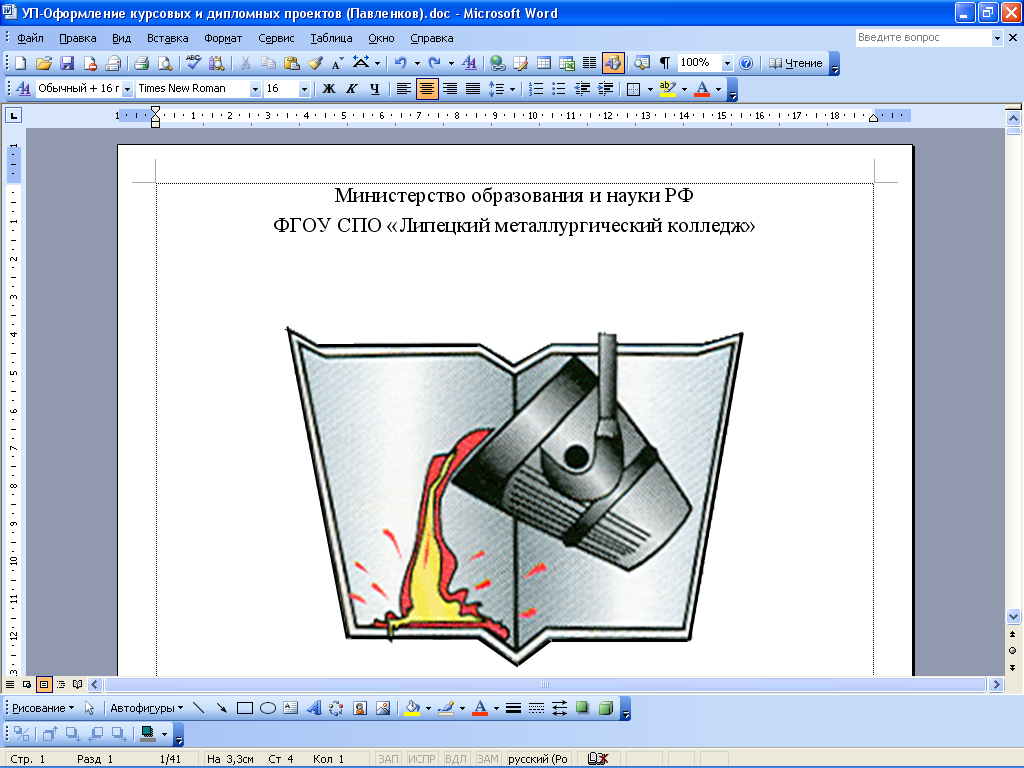 для специальности (группы специальностей):Выполнил:Преподаватель Лукьянова Ольга АлексеевнаЛипецк-2015ВведениеМетодические указания по проведению практических работ составлены в соответствии с содержанием рабочей программы ПМ 05 Выполнение работ по одной или нескольким профессиям рабочих, должностям служащих (Кассир) базисного учебного плана специальности 38.02.01 Экономика и бухгалтерский учет (по отраслям) по программе базовой подготовки.Практические работы направлены на освоение основного вида профессиональной деятельности  согласно требованиям ФГОС СПО специальности 38.02.01 Экономика и бухгалтерский учет (по отраслям), рабочей программы ПМ 05 Выполнение работ по одной или нескольким профессиям рабочих, должностям служащих (Кассир).С целью овладения указанным видом профессиональной деятельности и соответствующими профессиональными компетенциями обучающийся в ходе освоения профессионального модуля должен:иметь практический опыт:выполнения работ по должности «Кассир»;уметь:применять на практике постановления, распоряжения, приказы, руководящие и нормативные документы вышестоящих и других органов, касающиеся ведения кассовых операций;заполнять формы кассовых и банковских документов;соблюдать правила приема, выдачи, учета и хранения денежных средств и ценных бумаг;соблюдать лимиты остатков кассовой наличности, установленной для организации;обеспечивать сохранность денежных средств;получать по оформленным в соответствии с установленным порядком документам денежные средства или оформлять их для получения безналичным путем в учреждениях банка для выплаты рабочим и служащим заработной платы, премий, оплаты командировочных и других расходов;осуществлять операции с денежными средствами и ценными бумагами, оформлять соответствующие документы;вести на основе приходных и расходных документов кассовую книгу, сверять фактическое наличие денежных сумм и ценных бумаг с книжным остатком;передавать денежные средства инкассаторам;составлять кассовую отчетность;составлять описи ветхих купюр, а также соответствующие документы для их передачи в учреждения банка с целью замены на новые;осуществлять наличные расчеты в установленном порядке с организациями и физическими лицами при оплате работ и услуг предприятия;принимать и выдавать денежные средства в иностранной валюте и делать соответствующие записи в кассовой книге;соблюдать трудовое законодательство и правила охраны труда.знать:постановления, распоряжения, приказы,  руководящие и нормативные документы вышестоящих и других органов, касающиеся ведения кассовых операций;формы кассовых и банковских документов;правила приема, выдачи, учета и хранения денежных средств и ценных бумаг;лимиты остатков кассовой наличности, установленной для организации;правила обеспечения сохранности денежных средств;правила проведения операций с денежными средствами и ценными бумагами, оформлять соответствующие документы;порядок ведения кассовой книги;правила передачи денежных средств инкассаторам;порядок составления кассовой отчетности;порядок наличных расчетов с организациями и физическими лицами при оплате работ и услуг организации;правила проведения кассовых операций с наличными денежными средствами в иностранной валюте и порядок проведения соответствующих записей в кассовой книге;трудовое законодательство и правила охраны труда.Методические указания по проведению практических работ содержат теоретическую часть, которая кратко представляет основной материал, необходимый для освоения коммуникативных умений и знаний; практические задания; контрольные вопросы для самопроверки. Методические указания по проведению практических работ могут быть использованы студентами для самостоятельной работы, преподавателями на учебных занятиях по МДК 05.01 Выполнение работ по должности «Кассир».Методические указания к выполнениюпрактической работы для студентовК выполнению практической работы необходимо подготовиться до начала учебного занятия. При подготовке к практической работе используйте рекомендованную литературу, предложенную в данных методических указаниях, конспекты лекций. К выполнению работы допускаются студенты, освоившие необходимый теоретический материал.Выполняя практические задания, пишите орфографически и стилистически грамотно, четко и кратко в рабочей тетради по МДК 05.01.По окончании выполнения практической работы проверьте себя, ответив на контрольные вопросы для самопроверки.Если практическая работа не сдана в указанные сроки (до выполнения следующей практической работы) по неуважительной причине, оценка снижается.Практическая работа № 1Теоретическая частьОсновным документом, регламентирующим ведение кассовых операций (КО) в РФ, является Положение ЦБР от 12.10.2011 № 373-П «О порядке ведения кассовых операций с банкнотами и монетой БР на территории РФ».Кассовые операции – это прием и выдача наличных денег, которые осуществляются из кассы.Место для проведения кассовых операций – Кассу определяет сам руководитель ЮЛ (ИП). Ведение КО возложено на кассира, который несет полную материальную ответственность. Кассир снабжается печатью, а также образцами подписей уполномоченных лиц.Кассовые документы могут оформляться как на бумажном носителе, так и с помощью технических средств.Контроль за ведением КО возложен на главного бухгалтера, а при его отсутствии – на руководителя. Внешним контролирующим органом выступают налоговые органы.Кассовая дисциплина – это выполнение правил совершения приходных и расходных операций с наличными денежными средствами и денежными документами; обеспечение соблюдения порядка расходования денег из выручки, лимитов остатков кассы, сроков сдачи выручки в банк.Настоящее Положение изменило 3 главных момента ведения КО:1.Самостоятельное установление Лимита остатка денег в кассе.2.Перечень обязательных форм учетных документов (6 документов)3.Оборудование кассовых помещений.Для надлежащего исполнения работы кассир должен знать:- нормативную базу ведения КО;- формы кассовых и банковских документов;- порядок оформления приходных и расходных кассовых документов;- порядок расчета лимита остатка денег в кассе;- порядок составления кассовой книги и отчетности;- правила эксплуатации ККТ;- правила внутреннего трудового распорядка и документооборота.	Должностная инструкция предусматривает следующие обязанности кассира:1.осуществление операций по приему, выдаче и хранению денежных средств;2.сдача в учреждение банка денежной наличности;3.ведение кассовой книги;4.оформление документов и получение денег в банке;	Основными кассовыми операциями являются прием и выдача денежных средств. Кассир обязан сверить все записи учетных документов, проверить суммы и подписи. Деньги выдаются и принимаются поштучным, полистным способом в присутствии вносителя. Главное, операция должна сразу быть отражена в кассовых документах.Задания практической работы № 1Задание 1. Составьте опорный конспект по вопросу темы 1.1 «Документальное оформление кассовых операций», используя предложенные вопросы и перечень источников литературыСогласно Положению №373 для ведения кассовых операций юридическими лицами и индивидуальными предпринимателями применяются типовые формы первичных документов и учетных регистров:Бланки документов указанных документов утверждены _______________________________________________________________ Характеристика учетных документов: Согласно гл.2 Положения № 373 кассовые документы оформляются: ___________________________________________  _______________________________________________________  Внесение исправлений в кассовые документы _________________.Ответственность за соблюдение Порядка ведения кассовых операций возлагается на ___________________________________ ________________________________________________________.Задание 2. Решение практических ситуаций по вопросам документального оформления кассовых операцийСитуация 1Организация осуществляет торговую деятельность продуктами питания и товарами для хозяйственных нужд. Для обслуживания населения оборудованы 3 кассы, на которых работают кассиры-операционисты. Ответственным за кассовую дисциплину является старший кассир. Какие документы обязательны при ведении кассовых операций в организации?Ситуация 2В организации имеется отдельно оборудованная касса для ведения кассовых операций. Материально-ответственным лицом является кассир, с которым заключен соответствующий договор. Какие документы необходимо вести кассиру для осуществления выплаты заработной платы работникам организации?Ситуация 3Индивидуальный предприниматель занимается оказанием услуг населению по ремонту обуви. В штате работников нет, кроме самого предпринимателя. Кто является кассиром и несет ответственность за ведение кассовых операций?Ситуация 4По распоряжению директора в организацию принимается работник на должность кассира. Какие документы необходимо оформить для привлечения кассира к работе? Нужно ли знакомство кассира с внутренними документами организации? Если, да, то какими?Ситуация 5В организации один работник направляется в командировку. Для этого из кассы необходимо выдать деньги на командировочные расходы. Опишите процедуру выдачи денег.Контрольные вопросы для самопроверкиПеречислите нормативные документы, регламентирующие ведение кассовых операций в РФ;Что относится к кассовым операциям?Где проводятся кассовые операции?Как оборудуют кассу?Необходимо ли составлять договор о ПМО с кассиром?Кто является ответственным за ведение кассовых операций в организации?Какие операции оформляются при помощи ПКО, РКО?В чем разница документов «РПВ» и «ПВ»?Можно ли вести кассовые операции автоматизировано?Что такое кассовая дисциплина?В чем заключаются обязанности кассира?Какие виды ответственности предусмотрены за нарушение порядка ведения кассовых операций?Практическая работа № 2Теоретическая частьСогласно п.1.2 Положения №373-П для ведения кассовых операций юридические лица, индивидуальные предприниматели устанавливают максимально допустимую сумму наличных денег, которая может храниться в кассе после выведения в кассовой книге суммы остатка наличных денег на конец рабочего дня. Эта сумма называется Лимит остатка наличных денег (далее Лимит).	Лимит определяет само юридическое лицо по инструкции в приложении к Положению №373. О сумме рассчитанного Лимита издается распорядительный документ в произвольной форме, который хранится у ЮЛ.	Наличные деньги сверх Лимита следует хранить в банке на соответствующих счетах. Деньги сдаются в банк или инкассаторам уполномоченным сотрудником организации.	Накопление денег сверх Лимита допускается только в дни выдачи заработной платы и в выходные дни, если ЮЛ в эти дни осуществляет кассовые операции.	ЮЛ, ИП обязаны до 1 января следующего года установить Лимит, в противном случае вся наличность в кассе будет считаться сверхлимитной, а это нарушение кассовой дисциплины.	Существует два способа расчета Лимита:Используется при наличии у ЮЛ, ИП наличной выручки за товары, работы, услуги;Используется при отсутствии поступлений наличных денег за проданные товары, услуги.Формулы определения Лимита 					  ,где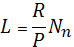 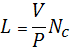 L – лимит остатка наличных денег, в руб.R – объем выдачи нал.денег, кроме зар.платы, социальных выплат, руб.P – расчетный период, за который объем поступлений (не  92 дней)Nn – период времени между днями получения денег в банке (не  7 дн)V – объем поступления нал.денег на расчетный период, руб.Nc – период времени между днями сдачи в банк денег (не  7 дней)Задания практической работы №2 Задание 1 Решение практических расчетных заданий по определению ЛимитаЗадание 1Рассчитайте Лимит, используя первый способ расчета и соответствующую формулу по исходным данным.Исходные данные:ООО «Анна» осуществляет розничную торговлю хозяйственными товарами. Режим работы с 9.00 до 21.00, выходной воскресенье. Денежная выручка составила:   за октябрь   1 200 тыс.руб.;		за ноябрь  1 250 тыс.руб.;		за декабрь  1 350 тыс.руб.Выручка организации сдается в банк на следующий рабочий день до 12.00.Задание 2Рассчитайте Лимит, используя второй способ расчета и соответствующую формулу по исходным данным.Исходные данные:ИП Иванов оказывает услуги по грузовым перевозкам, работает с 9.00 до 18.00, выходные суббота, воскресенье. Расчеты за услуги ведет безналичным путем. Текущие затраты наличных денег в неделю составляют 20 000 руб.Наличные деньги получает в банке 2 раза в месяц через 15 дней.Задание 3ООО «Звезда» осуществляет производство и реализацию хлебо-булочных изделий. Работает по непрерывному графику 7 дней в неделю. При этом выручка сдается в банк 1 раз в 3 дня, деньги в банке получают 2 раза в месяц через 15 дней. ООО «Звезда» расположено в удаленном населенном пункте, где отсутствуют отделения банка.Денежная выручка от реализации составила:За сентябрь = 750 000 руб.; октябрь = 800 000 руб.; декабрь = 850 000 руб.Затраты на производство и реализацию продукции составляют 150 000 руб. еженедельно.Рассчитайте Лимит, самостоятельно выбрав способ расчета на основе известных данных.Задание 2 Составление распорядительного документа по установлению ЛимитаЗадание 1Составьте распоряжение руководителя об установлении Лимита в размере 15 000 руб. В документе обязательно укажите наименование организации, дату составления, срок действия установленного Лимита, указания на нормативный документ, подписи уполномоченных лиц. Для выполнения задания используйте макет документа.Приказ № ___ (О Лимите кассы)Дата составления: _____				г. ___________На основании произведенного расчета (приложение №1) установить Лимит хранения наличных денег в кассе в размере ______________Ответственным лицом за соблюдение Лимита назначить бухгалтера Иванову О.П.Руководитель: _________ ___________ (____________________)Задание 2 Составьте Приказ об установлении Лимита в ООО «Звезда», используя результаты выполнения задания 3 и исходные данные.Исходные данные:Руководитель ООО «Звезда»: Золотарев А.А., гл.бухгалтер Золотарева Л.П.Деятельность осуществляется в городе Липецке, период расчета 2013 год.Контрольные вопросы для самопроверки:Какой нормативный документ регламентирует порядок обеспечения сохранности средств в кассе?Какой нормативный документ регламентирует порядок установления Лимита хранения денег в кассе?Охарактеризуйте правила хранения денежных средств и ценностей в кассеКаков срок хранения денежных документов по кассовым операциям?Дайте определение Лимита остатка наличных денег в кассеОпишите порядок установления ЛимитаОпишите способы расчета ЛимитаУкажите сроки установления ЛимитаУкажите контролирующие органы по соблюдению ЛимитаКакая ответственность предусмотрена за несоблюдение порядка сохранности денег в кассе и Лимита?Практическая работа № 3Теоретическая частьИнструкция по заполнению расходного кассового ордера (РКО)Расходный кассовый ордер применяется для выдачи наличных денежных средств из кассы. Это унифицированный документ (форма  КО-2). Его выписывает кассир или иное уполномоченное на это лицо в одном экземпляре.1.Вверху РКО пишется наименование организации, его структурное подразделение (если есть). Если структурного подразделения нет, то ставим прочерк. Вверху в правой части  пишутся коды организации на основании справки из Госкомстата.2."Номер документа" присваивается по порядку по мере выдачи денег из кассы. Нумерация начинается с начала года.3.Дата документа – дата выдачи денег из кассы. Она совпадает с датой в журнале регистрации приходных и расходных кассовых ордеров (КО-3). Дата указывается в формате - ДД.ММ.ГГГГ.4.В графе "Дебет" и "Кредит" указываются бухгалтерские счета операции по кассе. Они заполняются бухгалтером. Графа "Дебет, код структурного подразделения" заполняется, если у предприятия есть такое подразделение и выдача денег осуществляется в нем.В графе "Дебет, код аналитического учета" указывается код, если он применяется в организации, либо ставится прочерк."Кредит" – это счета кассы, из которой выдаются деньги. В синтетическом учете это счет 50 «Касса».5."Сумма, руб. коп."  - указывается сумма, выдаваемая из кассы, цифрами.6.В графе "Код целевого назначения" указываются коды, если они приняты в предприятии.7.По строке  "Выдать" заполняется Ф.И.О. работника организации, которому выдаются деньги, в родительном падеже.8.По строке "Основание" пишется содержание финансовой операции.9.По строке  "Сумма" повторяется сумма, указанная выше по расходному кассовому ордеру. Она пишется с большой буквы сначала строки прописью. Копейки указываются цифрами.10.В "Приложении"  – указываются  документы, на основании которых из кассы выдаются деньги. Если деньги получает работник сторонней организации, необходимо указать данные в доверенности, по которой деньги выдаются из кассы. Доверенность прикладывается к расходному кассовому ордеру.11.РКО регистрируется в журнале учета кассовых документов КО-3 и заверяется подписями руководителя организации и главного бухгалтера.12.Строку "Получил" заполняет сам получатель денег. В нее вписывается полученная сумма прописью, копейки цифрами. Затем получатель денежных средств ставит свою подпись и дату. Ниже пишется наименование документа, на основании которого деньги выдаются получателю. Чаще всего это паспорт или документ, удостоверяющий личность. 13.Строка "Выдал кассир" заполняется кассиром или уполномоченным лицом после выдачи денег по РКО. По ней  кассир заверяет расходник своей подписью и ее расшифровкой.РКО не передается на руки получателям денег. Он остается у кассира.Инструкция заполнения приходного кассового ордера (ПКО)Приходный кассовый ордер применяется для оформления наличных денег при их поступлении в кассу организации. Это унифицированный документ (форма  КО-1). Его выписывает кассир или иное уполномоченное на это лицо в одном экземпляре.1.Приходный кассовый ордер (ПКО) состоит из двух частей: самого приходного ордера и  квитанции, которая после заполнения выдается лицу, внесшему деньги в кассу. 2.Вверху ПКО заполняется наименование организации и ее структурное подразделение (если есть). «Коды» заполняются на основании справки из Госкомстата.3.Номер ПКО указываются по порядку ведения кассовых операций. Нумерация начинается с начала года. ПКО регистрируются в журнале регистрации КО-3.4.«Дата составления» - дата оприходования денег (поступления денег в кассу). Формат даты  ДД.ММ.ГГГГ (например, 25.05.2012).5.Графы "Дебет" и "Кредит", как и в расходном кассовом ордере, заполняет бухгалтер. По Дебету счета всегда ставится счет учета операций по кассе (синтетический счет 50 «Касса»).6.В графе "Сумма, руб. коп." пишется денежная сумма, вносимая в кассу. Она указывается цифрами. Графа "Код целевого назначения" заполняется, если организация применяет систему кодирования.7.В графе «Принято от___» пишется ФИО лица, внесшего деньги в кассу,  в родительном падеже, а если платеж внесен представителем сторонней организации, то "Название организации" и ФИО уполномоченного лица.8.В графе "Основание" – показывается содержание финансовой операции либо документ, на основании которого принимается платеж.9.По строке "Сумма" указывается сумма платежа, принимаемого в кассу. Сумма пишется с начала строки с большой буквы прописью, а копейки цифрами. Если строка «Сумма» заполнена не полностью, то пустые места прочеркиваются.10.По строке "В том числе" вносится сумма НДС цифрами, либо запись "без налога (НДС)".11.В "Приложении" указываются первичные документы, которые должны быть приложены к ордеру.12.В квитанции к ПКО делаются те же записи, что и в ПКО. На квитке и ПКО ставится штамп " ОПЛАЧЕНО".  Квитанция отрывается и передается внесшему деньги лицу.13.Приходный кассовый ордер подписывает кассир и визирует главный бухгалтер или иное  уполномоченное лицо.Задания практической работы № 3Задание 1 Оформление договора о полной материальной ответственности Заключите и оформите Договор о полной материальной ответственности ООО «Звезда» с кассиром. Для выполнения задания используйте бланк документа в Комплекте бланков и исходные данные.Исходные данные:ООО «Звезда» заключает договор с кассиром. Кассиром является студент. Дата составления документа 10.01.2014 г.Руководитель ООО «Звезда» Золотарев А.А., гл.бухгалтер Золотарева Л.П.Задание 2 Заполнение приходных и расходных кассовых ордеровЗадание 1В Комплекте бланков заполнить ПКО №15 по следующей операции:ООО «Звезда» 12.10.2013 г. приняло от покупателя ИП Иванова Павла Петровича 29500 руб. (в .ч. НДС 4500) за реализованную продукцию по счету №112 от 09.10.2013 г. Код по ОКПО 91875660.Задание 2 В комплекте бланков заполнить РКО №38 по следующей операции:ООО «Звезда» выдало из кассы 12.10.2013 г. 10 000 руб. Романову В.В. (зам.директора) под отчет на командировочные расходы в соответствии с приказом №57 от 11.10.2013 г.Задание 3На основе приведенных операций по кассе за 12 октября 2013 года в ООО «Звезда» заполнить ПКО и РКО в конфигурации «1С:Бухгалтерия»Хозяйственные операции за 12.10 2013 г.:Контрольные вопросы для самопроверки:В чем заключается проверка документов при приеме денег в кассу?Охарактеризуйте процедуру приема денег в кассуПерескажите инструкцию по заполнению ПКОКакие кассовые документы применяются для выдачи денег из кассы?Каков порядок выдачи денег по доверенности?Каким способом кассир принимает, выдает деньги?Перескажите инструкцию по заполнению РКОКакие реквизиты кассовых документов проверяет кассир при выдаче денег из кассы?Практическая работа № 4Теоретическая частьЖурнал регистрации приходных и расходных кассовых документов применяется для регистрации бухгалтерией приходных и расходных кассовых ордеров или заменяющих их документов платежных (расчетно-платежных) ведомостей, заявлений на выдачу денег, счетов и др. до передачи в кассу организации. Расходные кассовые ордера, оформленные на платежных (расчетно-платежных) ведомостях на оплату труда и других, приравненных к ней платежей, регистрируются после их выдачи.Журнал должен быть заполнен либо кассиром, либо другим работником бухгалтерии. Титульный лист КО-3 должен содержать:- присвоенный организации код ОКПО,- наименование организации,- наименование структурного подразделения организации с указанием присвоенного ему кода (если код не присваивается, то ставится прочерк),- период, на который заводится журнал регистрации,- должность и ФИО сотрудника, ответственного за ведение данного журнала.Заполнение рабочих листов журнала. Рабочий лист состоит из двух частей: приходные и расходные документы. В графах 1-2 и 5-6 указывается дата и номер документа. В графах 3 и 7 указывается сумма наличных денежных средств, поступивших или выданных из кассы. В графах 4 и 8 указывается краткое примечание, описывающее операцию по приёму или выдаче денежных средств (например, з/плата за июль 2012, возврат аванса и т.п.).Срок хранения журнала регистрации приходных и расходных кассовых документов установлен п. «з» ст. 459 Перечня типовых управленческих архивных документов, образующихся в процессе деятельности государственных органов, органов местного самоуправления и организаций, с указанием сроков хранения (утвержден Министерством культуры Российской Федерации 25.08.2010г.), и составляет 5 лет при условии проведения проверки (ревизии).   Задания практической работы № 4Задание 1 Решение заданий по оформлению Журнала регистрации приходных и расходных кассовых ордеров Задание 1Заполните Журнал регистрации приходных и расходных кассовых ордеров в Комплекте бланков, используя заполненные формы ПКО, РКО и данные предыдущих заданий.Задание 2В Комплекте бланков заполните Журнал регистрации приходных и расходных кассовых ордеров по следующим операциям ООО «Звезда» за 12.10.2013 г.:Задание 3Сформируйте Журнал регистрации кассовых ордеров на основании оформленных ПКО, РКО в автоматизированной форме системы «1С:БУХГАЛТЕРИЯ»Контрольные вопросы для самопроверки:В чем назначение Журнала регистрации кассовых ордеров?Что является основанием для заполнения Журнала?Какие кассовые документы оформляют при приеме и выдаче денег из кассы?Какой нормативный документ содержит правила оформления кассовых документов?В какой форме можно вести Журнал регистрации кассовых ордеров?Является ли обязательным ведение Журнала?Практическая работа № 5Теоретическая частьС помощью  объявления на взнос наличными организациями оформляется внесение наличных денег из кассы на собственный расчетный (текущий) счет в обслуживающий банк.Положением Банка России от 24 апреля 2008 г. № 318-П утвержден бланк объявления на взнос наличными (форма по ОКУД 0402001), который помимо объявления также содержит ордер и квитанцию о приеме кредитным учреждением денежных средств от организации. (1 часть документа остается в банке, 2- выдается вносителю, ордер также и передается в бухгалтерию) Объявление на взнос, заполнение которого возлагается на бухгалтера организации или работника банка, оформляется от руки, либо при помощи компьютера, с сохранением всех реквизитов бланка. При этом в объявлениях могут обозначаться штампами такие реквизиты как: владелец счета, номер счета и название банка. Исправления и помарки не допускаются!Стоит обратить внимание, что при заполнении объявления:в качестве даты взноса указывается фактическая дата представления денег в банк.источники поступления наличных денежных средств должны быть указаны в соответствующих графах как прописью, так и в виде кода.Основные коды (символы) источников поступления:02 Поступления торговой выручки от продажи потребительских товаров независимо от каналов их реализации;05 Поступления выручки пассажирского транспорта;08 Поступления квартирной платы и коммунальных платежей;09 Поступления выручки зрелищных предприятий;11 Поступления выручки от предприятий, оказывающих прочие услуги;12 Поступления налогов и сборов;15 Поступления от реализации недвижимости;16 Поступления на счета по вкладам граждан (кроме Сберегательного банка Российской Федерации);17 Поступления от предприятий Государственного комитета Российской Федерации по связи и информатизации;18 Поступления от учреждений Сберегательного банка Российской Федерации;19 Поступления на счета граждан, осуществляющих предпринимательскую деятельность без образования юридического лица;20 Поступления наличных денег от реализации государственных и других ценных бумаг (кроме Сберегательного банка Российской Федерации)28 Возврат заработной платы и других приравненных к ней выплат;30 Поступления наличных денег в кассы кредитных организаций от валютно-обменных операций с физическими лицами;32 Прочие поступления. Проверка правильности заполнения объявления на взнос осуществляется операционным и кассовым работниками банка. Кассир имеет право принять наличные деньги только в том случае, если документ заполнен без ошибок и фактически вносимая сумма совпадает с заявленной в объявлении. После принятия наличности кассир подписывает, ставит печать и выдает на руки вносителю денег квитанцию, которая в дальнейшем прикладывается к расходному ордеру и используется в качестве оправдательного денежного документа.В случае обнаружения кассиром несоответствия фактически вносимой и указанной в документе денежной суммы, объявление на взнос наличными подлежит переоформлению и исправлению клиентом.Также, для приема и зачисления денежной наличности на текущие счета юридических лиц банками может использоваться препроводительная ведомость к сумке с рублевой денежной наличностью.Денежный чек (кроме полей «чекодатель», «подписи») заполняется в один приём от руки ручкой с пастой или чернилами одного цвета (черного, синего или фиолетового) с сохранением всех реквизитов бланка, аккуратно, без исправлений и помарок, без грамматических ошибок. Никакие поправки в тексте чека не допускаются, так как делают чек недействительным.Правила переноса могут не соблюдаться, допускается перенос одной буквы. Значения всех реквизитов должны быть четкими, читаться без затруднения. Не допускается выход текстовых и цифровых значений реквизитов за пределы полей, отведенных для их проставления.Одновременно должны быть заполнены все реквизиты корешка чека. Подписание чека до заполнения всех его реквизитов категорически запрещается.Денежный чек действителен в течение десяти дней со дня выписки, не считая дня выписки. В случае направления денежных средств на различные цели, не требуется их оформление несколькими чеками. Корешки оплаченных или испорченных чеков, а также испорченные чеки чекодатель обязан хранить не менее 3-х лет.Задания практической работы № 5Задание 1 Решение практических заданий по оформлению денежного чекаЗадание 1В комплекте бланков оформить денежный чек ООО «Звезда» на получение денежных средств с расчетного счета под № 1564 по исходным данным:Чек оформляется 12.10.2013 г. на сумму 400 000 руб. для выплаты заработной платы. Деньги получает кассир по паспорту. Подписи руководителя и главного бухгалтера.Реквизиты:ИНН ООО «Звезда» 4824012345, КПП  671010011ОКАТО 22334455667БИК 044525225Задание 2В системе «1С:Бухгалтерия» оформить денежный чек по данным задания 1.Задание 2 Решение практических заданий по оформлению объявления на взнос наличнымиЗадание 1Составьте объявление на взнос наличными ООО «Звезда» под №3, используя бланк в Комплекте бланков по следующим данным:12.10.2013 г. кассиром внесена сумма депонированной заработной платы в сумме 50 000 руб. на расчетный счет № 34512334500000034512 в АКБ «Альфа Банк». Дополнительные данные используйте из предыдущего задания.Задание 2Оформите объявление на взнос наличными по данным задания 1 в системе «1С: Бухгалтерия».Контрольные вопросы для самопроверки:Укажите назначение денежного чекаУкажите назначение объявления на взнос наличнымиКем оформляются денежные чеки?Каковы правила оформления денежного чека?Каковы сроки хранения корешков чека?Укажите назначение трех частей объявления на взнос наличнымиУкажите места хранения частей объявления на взнос наличнымиКаковы правила передачи денег в банк, получения денег в банке?Практическая работа № 6Теоретическая частьКнига учета принятых и выданных кассиром денежных средствКнига учета принятых и выданных кассиром денежных средств необходима для организаций, имеющих большое количество подразделений, которые обслуживаются центральными кассами.С ее помощью кассир центральной кассы осуществляет учет выданных наличных денег кассирам других подразделений. Помимо этого ведется учет возврата наличных денежных средств и сопроводительных документов (приходные кассовые и расходные кассовые ордера и другие) по произведенным операциям.Из-за того, что выдача денег подразделениям осуществляется старшим кассиром до начала рабочего дня, доверенное лицо при их получении, должно расписаться в форме КО-5.В конце рабочего дня остаток денег сдается кассирами под отчет и подпись в книге учета принятых и выданных кассиром денежных средств.При передаче денег авансом, для выдачи заработной платы, кассиру нужно отчитаться в срок, установленный в платежной ведомости. Пока этот срок не истек, кассиры обязаны каждый день сдавать остатки не выданных денег в кассу. Денежные средства сдаются старшему кассиру в опечатанных пакетах или сумках под расписку, с указанием суммы.Платежная ведомостьПлатежная ведомость по форме N Т-53 применяется для выплаты заработной платы работникам организации. Ведомость составляется в одном экземпляре в бухгалтерии. Код формы по ОКУД 0301011.На титульном листе платежной ведомости форма N Т-53 указывается общая сумма, подлежащая выплате. Разрешение на выплату заработной платы подписывается руководителем организации или уполномоченным им на это лицом. В конце ведомости указываются суммы выплаченной и депонированной заработной платы.В платежной ведомости по форме N Т-53 по истечении срока выплаты против фамилий работников, не получивших заработную плату, соответственно в графах 23 и 5 делается отметка «Депонировано». При необходимости в графе «Примечание» указывается номер предъявленного документа.Платежные ведомости должны быть зарегистрированы в журнале регистрации платежных ведомостей (унифицированная форма № Т-53а). Этот журнал заводится с начала каждого  года. Срок хранения его - пять лет.Расчетно-платежная ведомостьПри применении расчетно-платежной ведомости по форме N Т-49 другие расчетные и платежные документы по формам N Т-51 и Т-53 не составляются.        На работников, получающих заработную плату с применением платежных карт, составляется только расчетная ведомость, а расчетно-платежная и платежная ведомости не составляются.        Ведомости составляются в одном экземпляре в бухгалтерии.        Начисление заработной платы (формы N Т-49 и N Т-51) производится на основании данных первичных документов по учету выработки, фактически отработанного времени и других документов.        В графах "Начислено" проставляются суммы по видам оплат из фонда заработной платы, а также другие доходы в виде различных социальных и материальных благ, предоставленных работнику, оплаченных за счет прибыли организации и подлежащих включению в налоговую базу. Одновременно производится расчет всех удержаний из суммы заработной платы и определяется сумма, подлежащая выплате работнику.        На титульном листе расчетно-платежной ведомости (форма N Т-49) и платежной ведомости (форма N Т-53) указывается общая сумма, подлежащая выплате. Разрешение на выплату заработной платы подписывается руководителем организации или уполномоченным им на это лицом. В конце ведомости указываются суммы выплаченной и депонированной заработной платы.        В расчетно-платежной ведомости (форма N Т-49) и платежной ведомости (форма N Т-53) по истечении срока выплаты против фамилий работников, не получивших заработную плату, соответственно в графах 23 и 5 делается отметка "Депонировано". При необходимости в графе "Примечание" формы N Т-53 указывается номер предъявленного документа. Задания  практической работы № 6Задание 1 Составление опорного конспекта по вопросу «Порядок выплаты заработной платы наличными деньгами»Согласно Постановлению №373 выплата заработной платы, стипендий и других социальных выплат производится на основании документов:_______________________________________________________________ Продолжительность срока выплат определяется ______________________ , но не более ________________.Кассир получает необходимую сумму наличных денег у ________________ по документам: _________________________________________________. Перед выдачей денег кассир ______________________________________ Кассир выдает деньги ___________________________ способом.В последний день выдачи заработной платы _________________________ ______________________________________________________________ .Реестр депонированных сумм – это ________________________________ .Он содержит ___________________________________________________. После оформления Реестра кассир _________________________________ ______________________________________________________________. Задание 2 Решение практических заданий по составлению платежной ведомости и Книги учета принятых и выданных кассиром денег Задание 1В комплекте бланков заполнить платежную ведомость на выплату заработной платы за сентябрь 2013 г. в ООО «Звезда». Дата составления 12.10.2013 г. для выполнения задания недостающие данные использовать из предыдущих заданий.Исходные данные:Задание 2Оформить платежную ведомость по данным задания 1 в системе «1С:Бухгалтерия»Задание 3В комплекте бланков заполнить бланк Книги учета принятых и выданных кассиром денежных средств по следующим данным:Старший кассир торгового центра ТЦ «Лилия» (ОКПО 22334455) Лукьянова О.П. 01.12.2013 г. выдала деньги двум кассирам-операционистам для осуществления торговых операций с населением: Лосевой И.А. 5000 руб. на кассу №1; Мышкиной М.А. 5000 руб. на кассу №2.За день получено наличной выручки в кассах 350 000 руб. (№1), 400 000 руб. (№2). По окончании рабочих смен старшему кассиру сданы: из кассы №1 355 000 руб., из кассы №2 405 000 руб. Остатка денег в кассах нет.Контрольные вопросы для самопроверки:Назовите номера форм по ОКУД кассовых документов: ПКО, РКО, Книги учета принятых и выданных кассиром денежных средств, ПВ, РПВ.Объясните назначение Книги учета принятых и выданных кассиром денежных средствОбъясните назначение и отличие платежной, расчетно-платежной и расчетной ведомостейОпишите порядок выдачи кассиром заработной платыЧто такое депонированная заработная плата?Как составляется Реестр депонированной заработной платы?Какой срок предусмотрен на выдачу заработной платы, стипендий Положением 373?Практическая работа № 7Теоретическая частьСПРАВКА – ОТЧЕТ КАССИРА – ОПЕРАЦИОНИСТА (форма N КМ-6)Применяется для составления отчета кассира - операциониста о показаниях счетчиков контрольно - кассовой машины и выручке за рабочий день (смену). Отчет составляет в одном экземпляре ежедневно кассир - операционист, подписывает его и вместе с выручкой сдает его по приходному ордеру старшему (главному) кассиру или руководителю организации. В небольших организациях с одной - двумя кассами кассир - операционист сдает деньги непосредственно инкассатору банка. Сдача денег в банк отражается в отчете. Выручка за рабочий день (смену) определяется по показаниям суммирующих денежных счетчиков на начало и конец рабочего дня (смены) за вычетом суммы денег, возвращенных покупателям (клиентам) по неиспользованным кассовым чекам, и подтверждается соответствующими подписями заведующих отделами. В приеме и оприходовании денег по кассе в отчете подписываются старший кассир и руководитель организации. Журнал кассира-операциониста по форме № КМ-4 – это документ, отражающий движение наличных денежных средств в операционной кассе торговой организации. Его ведёт кассир-операционист отдельно для каждого кассового аппарата. Журнал шнуруют, нумеруют и скрепляют подписями руководителя и главного бухгалтера организации; ставят печать. Далее журнал заверяется в ИФНС налоговым инспектором.Унифицированная форма № КМ-4 утверждена постановлением Госкомстата России от 25.12.1998 г. № 132.Если в журнал кассира вносят исправления, то их  необходимо заранее оговорить и далее заверить подписями кассира-операциониста, руководителя и главного бухгалтера, а также печатью организации.  Графа 5 остаётся пустой. Данная графа заполняется при проверке, перерегистрации, снятии кассового аппарата с учёта или при передаче его в ремонт. Заполняется сотрудником налоговой инспекции или работником центра технического обслуживания.Сумма в графе 6 должна быть равна сумме в графе 9 за предыдущий день. Сумма в графе 10 равняется сумме граф 14 и 15.Сумма в графе 10 расчитывается так: сумма графы 9 минус сумма графы 6.Графа 14 равняется сумме граф 11 и 13.Графа 15 заполняется, только если возврат был сделан в день покупки или был ошибочно пробит чек.После заполнения журнала обязательно оформляется справка по форме КМ-6 – справка-отчет кассира-операциониста.Форма КМ-1 заполняется при регистрации новой ККМ, а также при замене фискальной памяти, когда обнулились счетчики ККМ, либо другом ремонте при котором все суммы пробитые на кассовом аппарате были обнулены в ЦТО. Заполняются только строки и графы, выделенные красным цветом на образце формы, представленной ниже.При регистрации кассового аппарата форма заполняется следующим образом:В строку «(организация, адрес, номер телефона)» впишите данные фирмы-заказчика или ИП (достаточно названия фирмы или фамилии ИП).В графу «ИНН» впишите ИНН фирмы или ИП.В строку «(структурное подразделение)» впишите название и адрес обособленного подразделения, если таковое имеется и ККМ оформляется на него.В строку «Контрольно-кассовая машина» впишите название ККМ. Например, Альфа-400К.В графу «номер производителя» впишите заводской номер ККМ (его можно найти на коробке или на корпусе кассы).В графу «Дата составления» впишите дату регистрации ККМ в налоговом органе. ( ВНИМАНИЕ! Дата составления акта не может быть раньше, чем за 1 день до регистрации кассы – на всякий случай, впишите её уже после снятия показаний счетчиков )Впишите: 1-11   Впишите: один рубль, одиннадцать копеек.После строки «Показания главного суммирующего денежного счетчика:» в строку «(цифрами)» впишите 1 руб. 11 коп. На стр. 2 в строках «Руководитель» и «Главный (старший) бухгалтер» должны расписаться ген. директор (или ИП) и главный бухгалтер соответственно.Журнал формы КМ-8 оформляется при регистрации кассового аппарата. Листы журнала должны быть пронумерованы и прошиты. Прошитый журнал заверяется печатью предприятия и подписью директора.Журнал КМ-8 заполняет кассовый механик, каждый раз при производстве работ с кассовым аппаратом, например при:регистрации кассового аппарата, проведение технического обслуживания,наклейка голограмм сервисного обслуживания,замена ЭКЛЗ, снятии с учета кассового аппарата,наклейки марок-пломб на кассовый аппарат, ремонт ККМ.Задания практической работы №7Задание 1 Решение практических ситуаций по применению ККТСитуация 1Организация занимается оказанием услуг населению по бытовому обслуживанию (мелкий ремонт оборудования, электроприборов, косметический ремонт и т.п.). Для ведения расчетов с населением оформляются первичные учетные документы: ПКО, РКО. Верно ли это?Ситуация 2Индивидуальный предприниматель осуществляет деятельность по ремонту обуви и кожаных изделий для населения. При расчетах оформляет квитанции, сброшюрованные в книгу установленной формы. Верно ли это?Ситуация 3Организация внедряет в свою деятельность оказание платных услуг населению, для чего приобретает кассовый аппарат. Какие действия необходимо провести для правильного использования ККМ в работе?Ситуация 4Организация применяет в работе кассовый аппарат для расчетов наличными деньгами с населением. Какие документы обязательно оформляются кассиром для отчетности.Ситуация 5 В комплекте бланков оформите Отчет кассира-операциониста по результатам рабочей смены по следующим данным: ООО «Магазин» реализует продукты питания населению. В работе применяется кассовый аппарат АГАТ 1К, зарегистрированный налоговым инспектором 12.12.2012 г., о чем есть отметка во всех соответствующих документах. Кассир Орлова В.И. приняла смену с остатком денег в кассе в сумме 3450 руб., за смену выручка составила 134 580 руб.50 коп., возврат покупателям 1200 руб.Контрольные вопросы для самопроверки:Какие нормативные документы регламентируют применение ККТ при ведении кассовых операций?Что такое бланк строгой отчетности?Когда можно применять бланки строгой отчетности?Какие требования предъявляются к ККТ?На какие органы возложен контроль за применением ККТ?Укажите 3 этапа подготовки ККТ к применениюПеречислите основные формы документов по применению ККТКем проводится техническое обслуживание ККМ?Как отражаются расходы по ККТ в учете?Перечислите запрещенные действия при работе с ККМ.Практическая работа № 8Содержание варианта КИМ по теме 1.1 (примерный вариант)Общая часть1 задание Тестированный контроль знанийТребуется выбрать правильный вариант ответа на поставленные вопросыУкажите номер Положения БР от 12.10.2011 г. «О порядке ведения кассовых операций с банкнотами и монетой БР на территории РФ»а) № 117 – Иб) № 373-Пв) № 383 – П2. Укажите номер Положения БР от 19.06.2012 г. «О правилах осуществления перевода денежных средств»а) № 373-Пб) № 138 – Ив) № 383 – П3. Какой документ регламентирует перечень документов по учету кассовых операцийа) Положение №373б) Постановление № 88в) ФЗ №402-ФЗ4. Прием и выдача наличных денег, которые осуществляются в кассе – это:а) обязанности кассираб) кассовая дисциплинав) кассовые операции5. Касса – это:а) место работы кассираб) место совершения кассовых операцийв) сейф для хранения денег6. Чем или кем определяются правила организации работы кассы на предприятии:а) руководителем ЮЛб) Закономв) кассиром 7. У кого хранятся ключи от кассы и сейфа:а) у руководителя ЮЛб) у кассирав) у бухгалтера8. Кто устанавливает сроки проведения внезапной ревизии кассы:а) обслуживающий банкб) руководитель ЮЛв) Комиссия9. Может ли руководитель ЮЛ сам оформлять кассовые операции:а) да, при отсутствии кассира и бухгалтераб) можетв) не может2 задание Письменный ответ на вопросы темыТребуется дать письменные ответы на вопрос:1.Организация работы кассы Дополнительная часть3 задание Решение практической ситуацииДайте характеристику ПКО и составьте документ по следующей операции: АО «АИСТ» в кассу получен возврат аванса от инженера Петрова Б.О. в сумме 25 руб.. Дата операции 23.03ю2013 г. Кассир Ромов А.А.Практическая работа № 9Теоретическая частьПервый документ по КО в ин.валюте – Справка о валютных операциях,Второй документ – Паспорт сделкиСправка о валютных операциях является документом, подтверждающим совершение валютной операции, и заполняется резидентом в следующих случаях:При зачислении иностранной валюты на транзитный валютный счет резидента;При списании иностранной валюты с расчетного счета резидента в иностранной валюте;При списании валюты Российской Федерации с расчетного счета резидента, по контракту (кредитному договору), по которому оформлен ПС;При списании валюты Российской Федерации с расчетного счета резидента с использованием банковской карты по операциям, осуществляемым по контракту (кредитному договору), по которому оформлен ПС;При осуществлении операций в валюте Российской Федерации с использованием счетов резидента, открытых в банках-нерезидентах, по контракту (кредитному договору), по которому оформлен ПС;При изменении сведений, содержащихся в ранее принятой банком Справки о валютных операциях.другиеСправка о валютных операциях не заполняется и не представляется резидентом в банк в следующих случаях:— при взыскании с резидента денежных средств в соответствии с законодательством РФ, в том числе при взыскании денежных средств органами, выполняющими контрольные функции, и взыскании по исполнительным документам; — при прямом дебетовании расчетного счета резидента в иностранной валюте с согласия резидента (акцепт, в том числе заранее данный акцепт); — при осуществлении валютных операций с уполномоченным банком, в котором резиденту открыт расчетный счет в иностранной валюте; — при расчетах в иностранной валюте между резидентами по счетам, открытым в одном уполномоченном банке; — при переводе иностранной валюты между счетами одного резидента (в том числе депозитными), открытыми в одном уполномоченном банке; — при списании иностранной валюты с депозитного счета резидента; — при зачислении иностранной валюты на депозитный счет резидента; — при внесении (снятии) наличной иностранной валюты на собственный расчетный счет (с собственного расчетного счета) резидента в иностранной валюте.Банк проверяет Справку о валютных операциях в следующие сроки:— при списании денежных средств со счета резидента в банке — в срок не позднее рабочего дня после даты представления справки; — при зачислении на счет резидента в банке денежных средств, поступивших от нерезидента — в срок не позднее трех рабочих дней после даты представления справки; Принятая Справка о валютных операциях не позднее двух рабочих дней после даты ее проверки направляется банком резиденту.Паспорт сделки представляют резиденты, как юридические, так и физические лица (в том числе индивидуальные предприниматели). Сделать то требуется при списании иностранной валюты со счета в уполномоченном банке либо не позднее 15 рабочих дней со дня поступления инвалюты на счет в данном кредитном учрежденииОднако оформлять паспорт сделки нужно далеко не во всех случаях. В соответствии с действующим в настоящее время законодательством паспорт сделки не оформляется если: - общая сумма кредитного договора не превышает в эквиваленте 5000 долл. США по официальному курсу Барка России; - общая сумма контракта не превышает в эквиваленте 50 000 долл. США по официальному курсу Банка России.Законодательством предусмотрены две формы паспортов сделки: форма 1, которая заполняется по контракту и форма 2, заполняемая по кредитному договору.Паспорт сделки оформляется в уполномоченном банке, в котором через счета, открытые резидентом, осуществляются валютные операции по контрактам. Для оформления паспорта сделки в банк одновременно сдаются:-два экземпляра паспорта сделки, заполненного в соответствии с приложением 4 к Инструкции N 117-И-контракт (договор), являющийся основанием для проведения валютных операций по контракту (кредитному договору);-разрешение органа валютного контроля на осуществление валютных операций по контракту (кредитному договору), а также на открытие резидентом счета в банке-нерезиденте, в случаях, предусмотренных актами валютного законодательства Российской Федерации;-иные документы.Все документы должны быть действительными на день представления агентам валютного контроля.Паспорт сделки, представляемый в банк резидентом - юридическим лицом, подписывается двумя лицами, наделенными правом первой и второй подписи. Представленный резидентом паспорт сделки проверяется банком не более трех рабочих дней с момента их представления.В случае надлежащего заполнения и оформления паспорта сделки оба экземпляра подписываются ответственным лицом банка и заверяются печатью кредитного учреждения.Один экземпляр паспорта сделки с копиями представленных обосновывающих документов остаются в банке для формирования досье по паспорту сделки. По усмотрению кредитного учреждения копии обосновывающих документов могут не помещаться в досье по паспорту сделки. В этом случае они возвращаются резиденту в порядке, установленном пунктом 3.11 Инструкции № 117-И.Другой экземпляр паспорта сделки возвращается резиденту.Вместе с тем, банк имеет право отказать вам в подписании паспорта сделки.Основания, по которым банк может отказать в подписании паспорта сделки указаны в пункте 3.12 Инструкции № 117-И. Поводом для отказа признаются:-несоответствие данных, содержащихся в контракте (кредитном договоре), сведениям, указанным в паспорте сделки;-оформление паспорта сделки с нарушениями требований, установленных Инструкцией № 117-И;-непредставление резидентом в банк паспорта сделки обосновывающих документов.В случае отказа в подписании паспорта сделки банк возвращает резиденту представленные экземпляры паспорта сделки и обосновывающие документы в срок, не превышающий три рабочих дней, следующих за датой их представления в банк паспорта сделки.Задания практической работы № 9Задание 1 Составление опорного конспекта по вопросу «Документальное оформление КО в иностранной валюте» Для осуществления валютных операций необходимо оформление двух основных документов: Паспорт сделки и Справка о валютных операциях.Паспорт сделки (ПС) – это________________________________________ ______________________________________________________________. Он составляется согласно документа _______________________________Количество экземпляров ________________________________________.Случаи обязательного составления ПС:1._______________________2._______________________…ПС сдается _____________________________ в срок _________________ .Справка о валютных операциях – это ______________________________ ______________________________________________________________.Она оформляется в случаях: ______________________________________.Необязательно составление Справки, если: __________________________.Справка составляется в ____ экземплярах.Задание 2 Решение практических заданий по валютным операциямЗадание 1ООО «Ромашка» (г.Липецк, ул.Гагарина, д.4 оф.2) заключило международный договор с ТЦ ЕВРО (Польша, код 124) 01.03.2013 года на сумму 140 000 долл.США по покупке косметики для продажи в России. Дата завершения контракта 31.05.2013 г.Исходные данные:ОГРН ООО «Ромашка» 1072444555555ИНН/КПП 7715567897/772501001Уполномоченный банк ОАО АКБ «Абсолют банк» рег.№ 1010Требуется оформить Паспорт сделки на 02.03.2013 г. и заполнить в Комплекте бланков.Задание 2Оформите Справку о валютных операциях на 01.05.2013 г. по следующим данным:ООО «Ромашка» осуществило покупку косметики у ТД ЕВРО и провела в апреле 2 расчетные операции: 10.04.2013 г. на сумму 80 000 долл.США, 20.04.2013 г. на сумму 60 000 долл.США.На осуществление операции в АКБ «Абсолют банк» оформлены платежные поручения №15 от 10.04 и №19 от 20.04. № счета 40702840100000000358.Код валютной операции 11200, код валюты 840, признак платежа: 1 – зачисление на счет, 2-снятие со счета, 0 – перевод по аккредитиву.Контрольные вопросы для самопроверки:Какие нормативные документы регламентируют ведение валютных операций?Что относится к валютным операциям?Укажите назначение Паспорта сделкиУкажите назначение Справки о валютных операцияхПеречислите случаи составления паспорта сделки и справкиСколько экземпляров справки о валютных операциях нужно составлять?В каком случае банк может отказать в оформлении документов?Практическая работа № 10Теоретическая частьОрганизации имеют право приобретать валюту на командировочные расходы. Для этого открывается специальный транзитный валютный счет.Бухгалтерский учет по валютным счетам организации и операциям в иностранной валюте ведется в рублях на основании пересчета иностранной валюты по курсу ЦБ РФ на дату совершения операции. Это правило установлено п.2 ст.11 ФЗ от 21 ноября 1996 г. № 129-ФЗ "О бухгалтерском учете" и является определяющим при отражении валютных операций в бухгалтерском учете.Порядок отражения в бухгалтерском учете валютных обязательств установлен ПБН «Учет активов и обязательств, стоимость которых выражена в иностранной валюте" ПБУ 3/2000, утвержденным Приказом Минфина России от 10 января 2000 г. № 2н.Курсовая разница (п.3 ПБУ 3/2000) - разница между рублевой оценкой соответствующего актива или обязательства, стоимость которых выражена в иностранной валюте, исчисленной по курсу ЦБ РФ на дату исполнения обязательств по оплате или отчетную дату составления бухгалтерской отчетности за отчетный период, и рублевой оценкой этих актива и обязательства, исчисленной по курсу ЦБ РФ на дату принятия их к бухгалтерскому учету в отчетном периоде или отчетную дату составления бухгалтерской отчетности за предыдущий отчетный период.Курсовая разница в б/у относится на финансовые результаты как внереализационный доход (расход) (п. 13 ПБУ 3/2000) и отражается по счету 91 «Прочие доходы и расходы» Плана счетов бухгалтерского учета финансово - хозяйственной деятельности предприятий и Инструкции по его применению, утвержденного Приказом Минфина РФ от 30.10.2000 № 94н.  Курсовая разница, связанная с формированием УК организации - подлежит отнесению на ее добавочный капитал и отражению на счете 83 «Добавочный капитал» (п.14 ПБУ 3/2000). Это относится как к положительной, так и к отрицательной курсовой разнице. Курсовая разница относится ко внереализационным доходам (п 11 ст. 250 НК РФ) или расходам (п. 5 ст. 265 НК РФ).В связи с изменением куса рубля по отношению к соответствующей валюте в б/у и н/у возникают курсовые разницы (положительные и отрицательные). Они признаются внереализационными доходами и расходами организации как в бухгалтерском, так и в налоговом учете.Учет движения наличной иностранной валюты аналогичен учету операций в рублях, однако имеются 2 особенности:1)       движение (приход и расход) отражается как в соответствующей иностранной валюте, так и в рублях;2)       учитываются курсовые разницы, возникающие при изменении курса рубля по отношению к иностранной валюте.Учет наличной иностранной валюты осуществляется на субсчете 50 «Касса в иностранной валюте» (предположим, 50-4). По каждому виду валюты открываются аналогичные счета для их обособленного учета.Организации могут снимать наличную иностранную валюту со своих текущих валютных счетов в уполномоченных банках:1)       на оплату командировочных расходов при загран. командировках работников;2)       в других случаях, специально разрешенных ЦБ РФ.Кассовые операции в иностранной валюте совершаются на основании тех же документов, которые применяются при осуществлении расчетов в рублях: 1)       ПКО, РКО: в них проставляются суммы в иностранной валюте с указанием наименования валюты;2)       Затем, ПКО и РКО регистрируются в том же журнале регистрации этих ордеров, в котором регистрируются кассовые документы в рублях;3)       Кассовые операции по приходу и расходу и остатки отражаются в кассовой книге с указанием наименования валюты и суммы соответствующей валюты. Одновременно эта же сумма показывается в рублях. Перевод в рубли производится по курсу ЦБ РФ.Задания практической работы № 10Задание 1 Решение практических ситуаций по учету валютных операцийСитуация 1ООО «Ромашка» имеет задолженность перед иностранным поставщиком за товары в размере 80 000 долл.США. По поручению клиента банк купил доллаоы по курсу 30.00 руб. Комиссия банка за услуги составила 100 долл. На конец рабочего дня деньги в сумме 80 000 долл. были перечислены поставщику товара.Требуется отразить в учете валютную операцию, указать необходимые документы.Ситуация 2Организация поручила банку 06.05. купить валюту в сумме 50 000 евро. на бирже. В этот день было списано с расчетного счета 2187010 руб.Банк купил валюту 07.05. по курсу 43,523 руб. и зачислил на рублевый счет излишне списанную сумму денег. Комиссия банку составляет 100 евро (в день покупки валюты).Курс ЦБ на 07.05. 43,725 руб/евро.Требуется отразить в учете покупку валюты за рубли и курсовую разницу.Ситуация 3Организация направляет в заграничную командировку работника. Для этого с расчетного счета списываются 150 000 руб. на покупку валюты (евро). Сумма командировочных составляет 3000 евро, курс на дату выдачи денег 45,600 руб/евро.Требуется указать необходимые документы и отразить в учете выдачу ин.валюты для командировки. Контрольные вопросы для самопроверки:Какие нормативные документы регламентируют проведение расчетов иностранной валютой,  т.ч. по загранкомандировкам?Когда проводится перерасчет задолженности подотчетного лица?В какой срок сдается авансовый отчет по загранкомандировкам?Как в учете оформляется операция по загранкомандировке?Что такое курсовые разницы?Как отражаются курсовые разницы в бухгалтерском и налоговом учете?За счет каких источников оплачиваются услуги банка?Практическая работа № 11Теоретический материалКаждая организация должна вести кассовую книгу только в одном экземпляре. В качестве бланка применяется унифицированная            форма № КО-4.В соответствии с порядком ведения кассовых операций организации вправе вести кассовую книгу как вручную, так и автоматизированным способом (в электронном виде).	Электронный вариант книги допускается при обеспечении организацией необходимых мер по сохранности кассовых документов. В этом случае к началу каждого следующего рабочего дня должны составляться две одинаковые по содержанию машинограммы: "Вкладной лист" и "Отчет кассира", содержащие все необходимые реквизиты. Данные листы должны быть пронумерованы в порядке возрастания. Отсчет следует вести с начала года.В последнем "вкладыше" каждого месяца и календарного года должно быть указано общее количество листов за каждый месяц и год соответственно.Кассир, получив машинограммы, проверяет правильность их составления и подписывает. Вкладные листы кассир оставляет у себя и хранит их в течение года, а отчет передает в бухгалтерию (под расписку) вместе с приходными и расходными кассовыми документами.При ведении кассовой книги автоматизированным способом вкладные страницы брошюруются (сшиваются) и опечатываются по мере необходимости или по окончании календарного года, с обязательным заверением подписями руководителя и главного бухгалтера предприятия общего количества страниц за год.Часть предприятий ведут кассовую книгу вручную. В этом случае ее заводят на определенный период, который может зависеть от количества операций.При данном способе ведения листы кассовой книги должны быть пронумерованы до начала работы с ней, а их общее количество заверено подписями руководителя и главного бухгалтера данного предприятия на последней странице книги.Все страницы прошивают и опечатывают сургучной или мастичной печатью. При опечатывании книги мастичной печатью используют клей на основе жидкого стекла, бумагу типа папиросной, штемпельную краску. Бумагу с оттиском печати смазывают с двух сторон клеем, после опечатывания наносят еще один слой клея. Такие меры необходимы для того, чтобы нельзя было изъять  листы.На титульном листе заполняется название и ОКПО организации или фамилия, имя, отчество индивидуального предпринимателя. Кассовая книга в виде журнала обычно содержит 50 или 100 листов.Каждый лист кассовой книги состоит из двух одинаковых частей с линией отрыва. Одна часть — это собственно лист кассовой книги, вторая часть называется отчетом кассира. В бумажном варианте лист сгибается по линии отрыва и заполняются сразу обе части через копирку.Листы кассовой книги нумеруются в порядке возрастания. Затем листы книги разрезаются по линии, первые части подшиваются, а к отчету кассира прикрепляются первичные документы (ПКО, РКО, ведомости, доверенности и др.).Остаток на начало дня переносится из графы «остаток на конец дня» предыдущего листа. Если это первый лист календарного года — то остаток на конец предыдущего года. В поле «номер документа» проставляем номер приходного или расходного ордера-основания.В графу 2 записываем информацию из ПКО или РКО. Номер корреспондирующего счета ИП могут не заполнять. Для организаций: 51 — расчетный счет, 62 — покупатели и заказчики, 70 — зарплата, 71 — подотчетные суммы и др. Приходный и расходные суммы записываются полностью в рублях и копейках.«Перенос» суммирует приходные и расходные операции всех предыдущих строк. На бланке рядом расположена обратная сторона листа книги. Строки её заполняются или прочеркиваются буквой Z.Затем выводят итоги за день по приходу и расходу. Остаток на конец дня равен остатку на начало дня + приход за день — расход за день. Если в сумме остатка на конец дня присутствуют средства на выплату заработной платы и выплаты социального характера (например: на выплату пособий по нетрудоспособности), они записываются ниже в том числе. Это необходимо, для контроля за соблюдением лимита остатка кассы.Ниже следуют подписи кассира, бухгалтера и количество приходных и расходных ордеров прописью. Если предприниматель работает один, он расписывается только за кассира.Задания практической работы №11Задание 1	На основе приведенных операций по кассе за февраль сделать записи в кассовой книге за 02,03,05число, проставить корреспондирующие счета по каждой операции.Таблица 1 – Хозяйственные операции за февральКасса за «_» _______ 20  г. Лист ___Кассир __________________  _____________________________                           Подпись                                                     Расшифровка подписиЗаписи в кассовой книге проверил и документы в количестве:________________________________________ приходных                         прописьюи _______________________________________ расходных получил                    прописьюБухгалтер _____________  ________________________________                                   Подпись                                       Расшифровка подписиЗадание 2Заполните бланк Кассовой книги на 12.10.2013 года ООО «Звезда», используя данные задания 2 практического занятия 4 и Журнал регистрации приходных и расходных кассовых ордеров, а также наличие остатка наличных денег в кассе на 12.10.2013 г. в пределах Лимита в сумме 10 000 рублей.Контрольные вопросы для самопроверки:В чем назначение кассовой книги?Какое количество кассовых книг разрешается вести в организации?Объясните способ ведения кассовой книги вручную.Раскройте порядок ведения кассовой книги автоматизированным способом.Укажите, кем подписывается кассовая книга?Разрешаются ли помарки, подчистки, незаполненные графы в кассовой книге?Расскажите порядок заполнения листа кассовой книги.Практическая работа № 12Теоретическая частьОдной из особенностей бухгалтерского учета кассовых операций является ежемесячная взаимосверка данных бухгалтерского учета и фактического наличия денежных средств в кассе организации.Инвентаризация (ревизия) наличных денежных средств в кассе производится комиссией, назначенной приказом руководителя организации, в присутствии кассира проводится внезапная ревизия кассы. При этом полистно проверяются наличные деньги, денежные документы, ценные бумаги, бланки строгой отчетности.Хранение в кассе денежных средств, не принадлежащих организации, запрещается, и при обнаружении они считаются излишками. Результаты инвентаризации оформляются актом.Постановлением Госкомстата России от 18.08.1998 г. №88 утверждены типовые формы первичной учетной документации по инвентаризации имущества. Применительно к кассовым операциям следует отнести следующие документы:Приказ (распоряжение) руководителя организации о проведении инвентаризации Инв.-22;Журнал контроля за выполнением приказов о проведении инвентаризации Инв.-23;Акт инвентаризации драгоценных металлов и изделий из них Инв.-8;Акт инвентаризации драгоценных, природных алмазов и изделий из них Инв.-9;Акт инвентаризации наличных денежных средств Инв.-15;Инвентаризационная опись ценных бумаг и бланков документов строгой отчетности Инв.-16;Акт контрольной проверки правильности проведения инвентаризаций ценностей Инв.-24;Журнал учета контрольных проверок правильности проведения инвентаризации Инв.-24;Ведомость учета результатов, выявленных инвентаризацией Инв.-26.Приказ по форме ИНВ-22 (по ОКУД 0317018) является письменным заданием, конкретизирующим содержание, объем, порядок и сроки проведения инвентаризации проверяемого объекта, а также персональный состав инвентаризационной комиссии. Приказ подписывается руководителем организации и вручается председателю инвентаризационной комиссии.Форма акта Инв -15 (по ОКУД 0317013) формируется по результатам инвентаризации кассы организации на предмет соответствия фактического наличия денежных средств, марок, чековых книжек и т.п. с данными бухгалтерского учета. Акт составляется в двух экземплярах (кроме ситуации со сменой материально-ответственных лиц) и подписывается всеми членами комиссии и лицами, ответственными за сохранность ценностей.Форма инвентаризационной описи Инв-16 (по ОКУД 0317014) формируется по результатам инвентаризации материально-ответственных лиц организации на предмет соответствия фактического наличия, ценных бумаг и бланков документов строгой отчетности данным бухгалтерского учета. Опись составляется в двух экземплярах и подписывается членами инвентаризационной комиссии и материально-ответственными лицами. При смене материально ответственных лиц опись составляется в трех экземплярах.Журнал по форме ИНВ-23 применяется для оформления проведения инвентаризаций и контрольных проверок правильности проведения инвентаризации. В данном журнале регистрируются приказы о проведении инвентаризации, составленные по форме ИНВ-22. Результаты контрольных проверок правильности проведения инвентаризаций оформляются актом по форме ИНВ-24 и регистрируются в Журнале учета контрольных проверок правильности проведения инвентаризаций по форме ИНВ-25.Задания практической работы №12Задание 1 Составьте опорный конспект по вопросу: «Инвентаризация кассы»Инвентаризация кассы – это _______________________________При проверке кассовых операций фактическому пересчету подвергаются:-  -  -  Инвентаризация наличия денежных средств проводится __________, назначенной _________________________________________________. Кассир при проведении инвентаризации ___________________________.Периодичность проведения ревизии кассы определяется ________ , существуют случаи обязательного проведения инвентаризации кассы. К ним относятся:  1)     ______________, 2) ___________________, 3) ________.Результатами проведения инвентаризации наличных денег в кассе являются: 1)____________, 2) ______________, 3) ____________.По результатам инвентаризации составляются следующие документы:-  укажите название и назначение документа- - В бухгалтерском учете результаты инвентаризации отражаются следующим образом:Излишки денежных средств, денежных документов_____________________Недостача денежных средств, денежных документов_____________________.Задание 2Составьте приказ №11 о проведении инвентаризации в кассе ООО «Ромашка» на 25.12.2012 г. с целью подготовки к составлению годовой бухгалтерской отчетности. Инвентаризации подлежат наличные деньги, денежные документы и БСО. Инвентаризацию провести 26.12.2012 г. с 14.00 по 18.00, а материалы по инвентаризации сдать в бухгалтерию 27.12.2012 г. В состав комиссии включить председателя директора Иванова А.А., члены комиссии гл.бухгалтер Петрова С.А., экономист Лунева И.П.Задание 3Составьте приказ № 12 о проведении инвентаризации в кассе ООО «Звезда» на 12.10.2013 г. с целью контрольной проверки порядка кассовой дисциплины. Инвентаризации подлежат наличные денежные средства в кассе организации. Инвентаризацию провести 13.10.2013 г. с 15.00 по 17.00, а материалы инвентаризации сдать в бухгалтерию не позднее 14.10.2013 г. В состав комиссии включить председателем зам.директора Романова В.В., членами комиссии гл.бухгалтера Золотареву Л.П., продавца Сычеву А.А.Контрольные вопросы для самопроверкиКакими документами регламентируется проведение инвентаризации денежных средств?Охарактеризуйте порядок проведения инвентаризации денежных средств в кассе организации?Кто осуществляет инвентаризацию кассы?Охарактеризуйте понятия излишка, недостачи денег в кассе.Кто входит в состав комиссии по инвентаризации денежных средств?Перечислите случаи обязательного проведения ревизии кассы.Какие документы оформляются по результатам инвентаризации денежных средств, денежных документов?ПРИКАЗ N ___(постановление, распоряжение)по _______________________________________________________________(наименование предприятия (учреждения)от "____" ___________ 200__ г.Для проведения инвентаризации в __________________________________назначается инвентаризационная комиссия  (постоянно   действующая, рабочая) в составе:    1. Председатель (должность, фамилия, имя, отчество)______________________________________    __________________________________________________________________________________    2. Члены комиссии (должность, фамилия, имя, отчество)___________________________________    ______________________________________________________________    Инвентаризации подлежат___________________________________________________________                           			(имущество и финансовые обязательства)    К инвентаризации приступить___________________________________                                              				(дата)и окончить _____________________                		 (дата)    Причина инвентаризации ___________________________________________________________                              			  (контрольная проверка, смена МОЛ, переоценка и т.д.    Материалы по инвентаризации сдать в бухгалтерию ____________________________________________________________ не позднее "____" ___________ 200__ г.    Руководитель	___________________   __________________________________				подпись				расшифровка подписиПрактическая работа № 13Теоретическая частьРезультаты инвентаризации должны быть отражены в учете и отчетности того месяца, когда была закончена инвентаризация, а по годовой инвентаризации – в годовом бухгалтерском отчете. Выявленные при инвентаризации расхождения фактического наличия имущества с данными бухгалтерского учета регулируются в следующем порядке:- излишки денежных средств и документов подлежат оприходованию и зачислению на финансовые результаты организации с последующим установлением причин возникновения излишка и виновных лиц;- недостачи денежных средств относятся на виновных лиц, если виновные лица не установлены – на финансовые результаты в составе прочих расходов организации.Результаты инвентаризации денежных средств оформляются актом. На оборотной стороне акта материально ответственное лицо пишет объяснение излишков или недостач, установленных инвентаризацией, а руководитель принимает решение об их списании. После проведения инвентаризации составляется Акт по форме ИНВ-15, два экземпляра которого подписываются всеми членами комиссии. Результат доводится до руководителя. Один акт передаются в бухгалтерию, а второй передается материально ответственному лица. Если инвентаризация проводится при смене кассира, то Акт составляется в трех экземплярах.В рамках инвентаризации кассы можно также проверять правильность заполнения первичных документов, отражения их реквизитов в соответствующих журналах. Ведь правильность и хронологическая последовательность заполнения всех необходимых документов – залог сохранности денежных средств.Задания практической работы №13Задание 1 Составьте акт инвентаризации наличных денежных средств по следующим данным: ООО «Ромашка» на дату 27.12.2012 г., материально-ответственное лицо кассир Костина И.А. В кассе в наличии деньги:Данные кассовой книги на 26.12.2012 г.Остаток на начало дня		3500 руб.Приход за день 			74330 руб.Расход за день 			73225 руб.Задание 2Составите акт инвентаризации наличных денег в кассе ООО «Звезда» согласно Приказу занятия 12, используя данные кассовой книги, заполненной в задании 11 и следующие данные о фактическом наличии средств в кассе:Купюры:  	500 руб.	4 шт.		100 руб.	6 шт.		 50 руб.	10 шт.Монеты:	10 руб.	100 шт.		5 руб.		100 шт.		2 руб.		100 шт.		1 руб.		50 шт.Контрольные вопросы для самопроверкиУкажите возможные результаты инвентаризации кассы.В каком количестве необходимо составлять акт инвентаризации денежных средств?Кто подписывает акт инвентаризации?Обязательно ли указывать в акте инвентаризации номера приходных и расходных кассовых ордеров?Укажите порядок отражения в бухгалтерском учете излишков денег в кассе.Укажите порядок отражения в бухгалтерском учета недостачи денег в кассе.Практическая работа № 14Теоретическая частьДля учета наличия и движения денежных средств организации используется активный счет 50 "Касса". Сальдо счета указывает на наличие суммы свободных денег организации на начало месяца; оборот по дебету - поступившие наличными в кассу, а по кредиту - суммы, выданные наличными. В развитие счета 50 "Касса" могут быть открыты организацией следующие субсчета:1 "Касса организации";2"0перационная касса";3" Денежные документы";4 "Касса в иностранной валюте".По своему характеру операции похожи, так как связаны с движением денежной наличности, но ответственные лица и место совершения операций различны. Так, наибольший объем операций обычно выполняет касса организации (субсчет 1 "Касса организации"). К ним относятся: получение наличных денежных средств с расчетных счетов, сдача излишка кассы на расчетные счета, подготовка и сдача наличных инкассаторским службам, выдача заработной платы, пособий, денежных средств под отчет, получение наличными за реализованную продукцию, работы, услуги, выдача наличных операционным кассам и получение от них выручки.Субсчет 2 "Операционная касса" используется организацией при наличии в ее составе для выполнения уставной деятельности билетных и багажных касс портов, вокзалов, речных пароходств, отделений связи и др. Последние получают и сдают денежную наличность кассе организации, если иное не предусмотрено в учетной политике организации (Сбербанк, инкассатор). Субсчет 3 "Денежные документы" предназначен для учета оплаченных путевок в санатории, дома отдыха, марок госпошлины, авиабилетов.На каждом из субсчетов может отражаться денежная наличность, выраженная в национальной валюте (рублях) и по видам иностранной валюты (долларахСША, немецкой марке и т.п.). Для их учета открывается субсчет 4 "Касса в иностранной валюте".При журнально-ордерной форме учета кассовые операции, записанные по кредиту счета 50, отражаются в журнале-ордере № 1 . Обороты по дебету этого счета записываются в разных журналах-ордерах и, кроме того, контролируются ведомостью № 1.Основанием для заполнения журнала-ордера № 1 и ведомости № 1 служат отчеты кассира. Каждому отчету в регистре отводится одна строка независимо от периода, за который составлен кассовый отчет. Количество занятых строк в журнале-ордере и ведомости должно соответствовать количеству сданных кассиром отчетов.В кассе организации могут храниться не только  наличные денежные средства, но и ценные бумаги, денежные документы, являющиеся бланками строгой отчетности.Задания практической работы №14Задание 1На основании отчетов кассира за апрель составить ведомость №1 и журнал-ордер №1.Журнал-ордер № 1По кредиту счета №50 «Касса» за апрель 2013 года.Ведомость № 1По дебету счета 50 «Касса» за апрель 2013 годаСальдо на начало месяца         __________________________Задание 2Оформить платежное поручение № 14 от 15 декабря 2013 года на перечисление денежных средств поставщику За материалы на сумму 41 800 руб. Получатель: ЗАО «Яблоко», ИНН 334455678, р/сч 801 506 804 000 000 03456 БИК 345673456. Банк «Уралсиб».Плательщик: ООО «ДОН», р/сч 121 343 565 000 000 01232, ИНН 487755667 БИК 558899441 ОАО КБ «Банк Москвы». Подписи руководителя Аистовой П.П., гл.бух. Пановой И.А.Задание 3Отразить на счетах операции по учету движения денежных средств на расчетном счете в банке. Заполнить журнал операций.Контрольные вопросы для самопроверкиУкажите разницу между аналитическим и синтетическим учетом денежных средств.Дайте характеристику синтетического счета 50 «Касса».Какие субсчета открываются к счету 50, их назначение?В чем назначение журнала-ордера №1?Поясните порядок заполнения ведомости №1.В чем назначение платежного поручения?	Подписи	Отметки банкаПрактическая работа № 15Теоретическая частьБланки строгой отчетности (БСО) – документы, которые используются для оформления расчетов наличными денежными средствами, или расчетов с использованием платежных карт. Бланки строгой отчетности приравниваются к кассовым чекам. Так, бланками строгой отчетности являются: квитанции, проездные документы, путевки, абонементы и пр. БСО могут использовать организации или индивидуальные предприниматели при оказании услуг населению.Порядок использования бланков строгой отчетности прописан в Положении, утвержденном постановлением Правительства РФ от 06 мая 2008 года №359. Организации и предприниматели самостоятельно разрабатывают бланки и утверждают их форму приказом руководителя. Обязательные реквизиты, которые должны содержать БСО, указаны в третьем пункте Положения:- Наименование документа, серия и шестизначный номер;- Наименование организации с указанием организационно-правовой формы;- Место нахождения организации;- ИНН;- Вид оказываемых услуг;- Стоимость услуги;- Размер полученных наличных средств, либо размер оплаты платежной картой;- Дата оплаты и дата составления документа;- Должность, с указанием ФИО ответственного лица, личная подпись и печать организации;- Иные сведения, которыми дополняется документ, для определения специфики оказываемой услуги.Руководитель организации назначает сотрудника, который будет нести ответственность за хранение и выдачу бланков. С этим сотрудником заключается договор о материальной ответственности. Храниться бланки должны по правилам, определенным для хранения денежных документов (5 лет).БСО принимаются к учету, на основании акта приемки. Акт утверждается руководителем и подписывается комиссией. В свою очередь, состав комиссии утверждается приказом руководителя. Такой порядок определен Положением №359. Учет бланков осуществляется в книге учета бланков документов. Форму книги также, можно разработать самостоятельно.Для аналитического учета БСО предназначен забалансовый счет 006 «Бланки строгой отчетности», к которому можно открыть субсчета по местам хранения и по ответственным лицам. На счете 006 отражается условная стоимость бланков, которая может составлять фактическую их стоимость, либо условную, например равную 1 рублю. При этом, порядок формирования условной оценки БСО следует отразить в учетной политике.После заполнения БСО, он приравнивается к первичным документам. В случае, когда БСО оплачены организацией, и до их выдачи являются доказательством неисполненных обязательств перед организацией, бланки приравниваются к денежным документам. Для их учета предназначен счет 50-3 «Денежные документы». Затраты организации, связанные с приобретением БСО, отражаются в учете в зависимости от применяемой системы налогообложения.Общая система налогообложения и учет БСОДебет 10 Кредит 60 – БСО отражены в составе ТМЦ;Дебет 19 Кредит 60 – выделен НДС со стоимости БСО;Дебет 68.1 Кредит 19 – сумма НДС принята к вычету.Дебет 006 – отражено в условной оценке приобретение БСО;Дебет 20 (44) Кредит 10 – переданы БСО для использования;Кредит 006 – списана стоимость использованных бланков.Нарушение порядка использования и сроков хранения БСО является правонарушением, за которое предусмотрена налоговая ответственность, в соответствии со ст.106 НК РФ, и административная ответственность по ст. 2.1 КоАП.Невыдача бланка строгой отчетности приравнивается к не пробитию чека. За такое нарушение предусмотрена административная ответственность по ст. 14.5 и 23.5 КоАП:- На организацию – от 30 до 40 тыс. рублей;- На руководителя – от 3 до 40 тыс. рублей;- На виновное лицо (кассир-операционист) – от 1,5 до 2 тыс.рублей.За отсутствие бланков строгой отчетности ответственность предусмотрена ст. 120 Налогового кодекса, такое нарушение является грубым нарушением правил учета доходов и расходов.Ценная бумага – это документ, удостоверяющий имущественные права, осуществление или передача которых возможны только при его предъявлении.К ценным бумагам относят акции акционерных обществ, облигации, депозитные сертификаты, векселя. Важно разделять виды стоимостных оценок ценных бумаг: номинальную стоимость, курсовую стоимость, эмиссионную стоимость, балансовую и ликвидационную стоимость, учетную стоимость.Все средства, которые организация направляет на покупку ценных бумаг других организаций относятся к финансовым вложениям и отражаются на счете 58 «Финансовые вложения».Задания практической работы №15Задание 1Оформить Квитанцию на оказание услуги Салоном красоты гражданину Петрову Р.Д. по модельной стрижке волос с мытьем головы. Стоимость услуги 250 руб.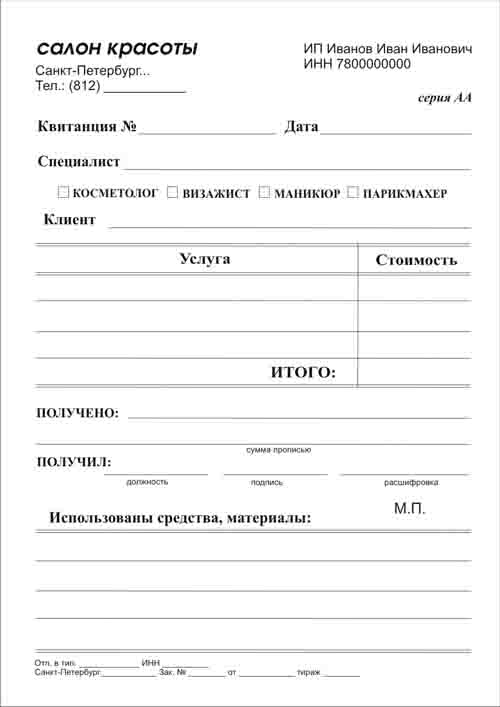 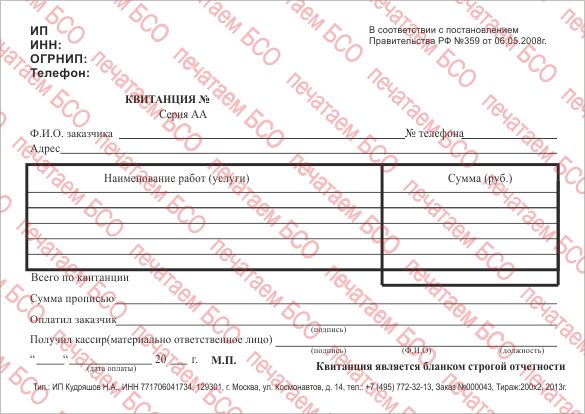 Задание 2Организация 25.12.2013 г. приобрела 3 книги по учету БСО для оказания транспортных услуг населению на сумму 180 руб, в т.ч.НДС 11.8 руб. На конец отчетного года была передана для  использования в основном производстве 1 книга стоимостью 60 руб. Оставшиеся 2 книги перенесены для использования на следующий год и закреплены за МОЛ бухгалтером Рощиной А.А.Отразите в учете операции по приобретению, использованию БСО.Задание 3На основе исходных данных отразить на счетах операции по учету приобретения акций.Исходные данные: ЗАО «АКТИВ» приобрела акции ЗАО «ПАССИВ» общей стоимостью 300 000 руб. Акции на сумму 90 000 руб. оплачиваются денежными средствами с расчетного счета организации. В счет оплаты остальных акций ЗАО «АКТИВ» передало объект основных средств, первоначальная стоимость которого 350 000 руб. Сумма начисленной амортизации на момент передачи объекта – 110 000 руб.Задание 4Отразите на счетах бухгалтерского учета операций по приобретению акций стоимостью 600 000 руб. акции оплачены следующим образом:- 150 000 руб. – переданы денежные средства с расчетного счета;- 90 000 руб. – переданы товары;- 50 000 руб. – переданы материалы;- 60 000 руб. – передана готовая продукция;- 250 000 руб. – передан объект основных средств. Первоначальная стоимость объекта – 280 000 руб., сумма начисленной амортизации – 68 000 руб.Контрольные вопросы для самопроверкиЧто относится к ценным бумагам, денежным документам?Укажите назначение бланков строгой отчетности.Перечислите обязательные реквизиты бланков строгой отчетности.Какие виды ответственности за невыдачу бланков строгой отчетности вы знаете?Укажите счета бухгалтерского учета для отражения ценных бумаг, бланков строгой отчетности.Опишите порядок проведения инвентаризации ценных бумаг и бланков строгой отчетности.Практическая работа № 16Теоретическая часть	Ценная бумага – денежный документ, удостоверяющий имущественное право или отношение  займам владельца документа к лицу, выпустившему такой документ.В соответствии со статьей 143 Гражданского кодекса Российской Федерации к ценным бумагам относятся государственная облигация, облигация, вексель, чек, депозитный и сберегательный сертификаты, банковская сберегательная книжка на предъявителя, коносамент, акция, приватизационные ценные бумаги и другие документы, которые законом о ценных бумагах или в установленном ими порядке отнесены к ценных бумаг.Из нового Плана счетов счет 06 исключен, а счет 58 переименован в «Финансовые вложения». Счет 58 активный, и к нему могут быть открыты следующие субсчета:58 – 1 «Паи и акции»58 – 2 «Долговые ценные бумаги»58 – 3 «Предоставленные займы»58 – 4 «Вклады по договору простого товарищества»По дебету счета 58 отражают финансовые вложения организации с кредита соответствующих счетов (51 «Расчетный счет», 52 «Валютный счет», 10 «Материалы»).  С кредита счета 58 списывают финансовые вложения на счет 91 «прочие доходы и расходы». Средства долгосрочных и краткосрочных финансовых вложений, переведенных организацией, на которые в отчетном периоде не получены документы, подтверждающие права организации учитываются на счете 58 обособленно.Аналитический учет финансовых вложений ведут по видам вложений и объектам, в которые осуществлены эти вложения, с обязательным получением данных о финансовых вложениях на территории страны и за рубежом. Также аналитический учет должен обеспечить возможность получения данных о долгосрочных и краткосрочных вложениях.При использовании журнально – ордерной формы учета записи по кредиту счета 58 могут производится в журнале – ордере №8 и ведомости №7. В этих регистрах можно отражать соответствующие данные аналитического учета. Дебетовые обороты по счету 58 отражают в журналах ордерах №2, №2/1, №8.При использовании компьютерных систем по операциям на счете 58 формируются соответствующие машинограммы – учетные регистры.В бухгалтерском учете предприятий и организаций с 1 июля 1997 года должна применяться Книга учета ценных бумаг, в которой должны быть описаны все ценные бумаги, хранящиеся в организации.Проверка фактического наличия бланков ценных бумаг и других БСО проводится по видам бланков, с учетом начальных и конечных номеров бланков, а также по каждому месту хранения и материально ответственным лицам.Задания практической работы №16Задание 1 Составить опорный конспект по вопросу «Организация учета ценных бумаг и бланков строгой отчетности»Ценная бумага – это __________________________________.Бланк строгой отчетности – это ___________________________.Виды ценных бумаг:- - Аналитический учет ценных бумаг организуется в зависимости от ____________________________________________________________.Синтетический учет ценных бумаг ведется в __________________ по счету ________. Кроме того, организации должны вести Книгу _________________________________. Аналитический учет бланков строгой отчетности ведется _____________________________________________________________. Синтетический учет ведется на ______________ счете _________. Затраты на приобретение БСО отражают __________________________. Материально ответственные лица обязаны ________________________________.Задание 2Составьте инвентаризационную опись по результатам ревизии ценных бумаг организации, а также бланков строгой отчетности ООО «Звезда» по состоянию на 31 декабря 2013 года.Информация уполномоченного банкаценных бумаг и бланков документов строгой отчетностиРАСПИСКАК началу проведения инвентаризации все расходные и приходные документы на ценные бумаги и бланки документов строгой отчетности сданы в бухгалтерию и все ценные бумаги и бланки документов строгой отчетности, поступившие на мою (нашу) ответственность, оприходованы, а выбывшие списаны в расход.В результате проведения инвентаризации произведен подсчет фактического наличия ценных бумаг и бланков документов строгой отчетности по При инвентаризации установлено следующее:2-я страница формы № ИНВ-163-я страница формы № ИНВ-164-я страница формы № ИНВ-16Итого по описи:Все подсчеты итогов по строкам, страницам и в целом по инвентаризационной описи проверены.комиссии не имею (не имеем). Ценные бумаги и бланки документов строгой отчетности, перечисленные в описи, находятся на моем (нашем) ответственном хранении.Практическая работа № 17Теоретическая часть Правила инкассации наличных денег подробно прописаны в главе 9 раздела 3 «Положения Банка России от 24 апреля 2008 г. N 318-П «О порядке ведения кассовых операций и правилах хранения, перевозки и инкассации банкнот и монеты Банка России в кредитных организациях на территории Российской Федерации» (с изменениями и дополнениями)».Для каждой фирмы ежемесячно оформляются специальные «явочные» карточки (код формы документа по ОКУД – 0402303), кроме того, с учетом количества инкассируемых средств фирма получает от кредитной организации определенное количество сумок с индивидуальными номерами.Перед выездом инкассаторы получают штамп, ключи и карточки 0402303, доверенности на перевозку и инкассацию наличности, сумки. При передаче сумки с деньгами работником фирмы инкассатору, второй должен предъявить первому соответствующие документы, карточку 0402303 и пустую сумку.Действия кассового работникаКассовый работник при передаче сумки с наличными должен предъявить инкассатору накладную 0402300 к сумке, квитанцию 0402300 к сумке и образец пломбы. Он всегда присутствует при проверке инкассатором целости пломбы и сумки, правильности заполнения накладной и квитанции к сумке, соответствия пломбы образцу, затем заполняет карточку 0402303, инкассатор проверяет при нем соответствие сумм и номеров во всех заполненных документах (0402300 и 0402303) и номер принимаемой сумки с наличностью, после чего принимает у инкассатора подписанную и проштампованную квитанцию 0402300 к сумке.Если при заполнении явочной карточки 0402303 допускается ошибка, она зачеркивается и кассовый работник заверяет своей подписью новую (правильную) запись.Если целостность пломбы или сумки нарушена, неверно составлена препроводительная ведомость 0402300 к сумке, инкассатор не вправе произвести прием наличных. В его присутствии устраняются дефекты упаковки и документации, если это не нарушает график работы инкассаторов. В отдельных случаях производится повторный заезд инкассаторов, и это отражается в специальной графе явочной карточки 0402303.Сумки с наличностью, накладные 0402300 и явочные карточки 0402303 к ним размещаются в инкассаторском автотранспорте на все время маршрута. В конце маршрута сумки с денежными средствами сдаются в кредитную организацию, ВСП. После передачи сумок инкассаторы сдают доверенности на перевозку и инкассацию денег, штамп, ключи и карточки 0402301, а также второй экземпляр журнала 0402301 дежурному инкассатору (руководителю инкассации)Задания практической работы №17Задание 1 Составить опорный конспект по теме «Порядок инкассации наличных денег»Инкассация денег – это ________________________________.Инкассация осуществляется по _____________ ________________.Кассир или уполномоченный работник организации подготавливает ______________________________________________________________.Передача денег инкассаторам осуществляется _________________, присутствовать могут __________________________________________.Инкассаторы при выезде должны иметь:- - -Работник организации может отказаться передавать деньги, если ___________________________________________________________.Инкассаторы могут отказаться от приема денег в случае ________________.Препроводительная ведомость  - это _____________________________.Положение №318-П устанавливает следующие правила перевозки денег инкассаторами:….10)Прием денег в учреждении банка осуществляет ________________. Отказ в приеме денег может быть в случае ____________________________.При этом оформляется ______________________________________.Задание 2Оформите явочную карточку для ООО «Звезда» на 2013 год для осуществления перевозки наличных денег в отделение банка «Альфа-банк» города Липецка.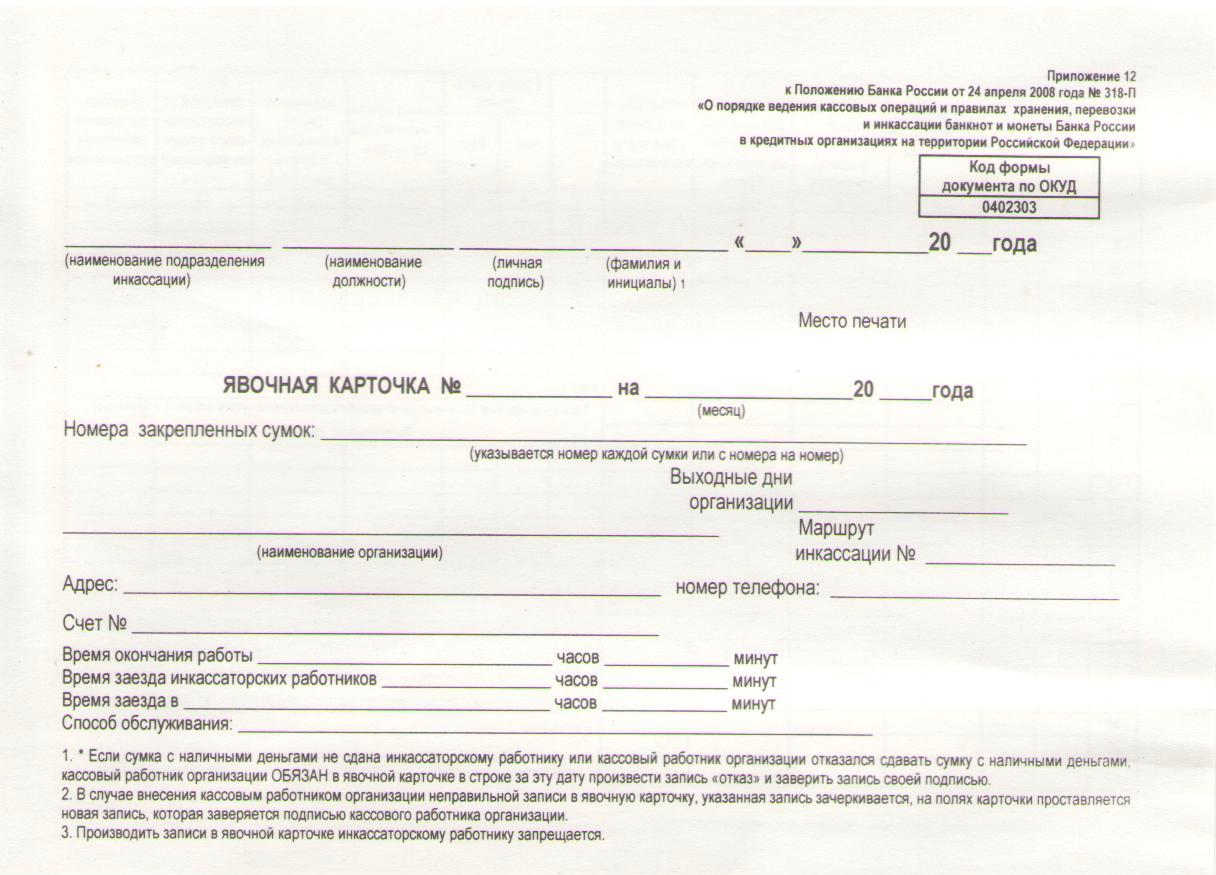 Практическая работа № 18Теоретическая частьТранспортировка (инкассация) денежных средств, перевозимых в наличной форме, в обязательном порядке оформляется документом – препроводительной ведомостью к сумке инкассатора. Ведомость вкладывается вместе с наличными и содержит сведения о сумме передаваемых в финансовое или банковское учреждение средств. В соответствии с кодом классификатора ОКУД, данный документ имеет код 0402300.Препроводительную ведомость составляют в 3-х экземплярах. Один экземпляр документа должен быть вложен в инкассаторскую сумку, вместе с упакованными денежными средствами. При сдаче перевозимой наличности второй экземпляр ведомости вручается сотруднику банка, отвечающего за кассовые операции. Этот документ должен быть заверен оттиском инкассаторской печати.Третий экземпляр документа остается у отправителя денежных средств. Во избежание неточностей и в целях экономии времени, препроводительную ведомость заполняется под копировальную бумагу.Документ не должен содержать никаких исправлений и помарок. В случае ошибки ведомость следует переписать заново. При заполнении бумаг без копирки необходимо быть предельно внимательным, поскольку записи не должны отличаться.Задания практической работы №18Задание 1Составить препроводительную ведомость к сумке с денежной наличностью ООО «Звезда» на 12.10.2013 года, внесена сумма депонированной заработной платы в сумме 50 000 руб. на расчетный счет № 34512334500000034512 в АКБ «Альфа Банк», вноситель кассир.Дополнительные данные:ИНН ООО «Звезда» 4824012345КПП  671010011ОКАТО   12345678910БИК АКБ «Альфа Банк»   044525225Задание 2Составить накладную на передачу денег инкассаторам от ООО «Звезда» на 12.10.2013 года, внесена сумма депонированной заработной платы в сумме 50 000 руб. на расчетный счет № 34512334500000034512 в АКБ «Альфа Банк», вноситель кассир.Контрольные вопросы для самопроверкиУкажите способы транспортировки денежной наличности организациями в банк.Какой нормативный документ регламентирует инкассацию денежных средств?Какие документы необходимо составлять при перевозке денег инкассаторами?Перечислите атрибуты, необходимые инкассаторам для перевозки денег.Разъясните порядок передачи денег инкассаторам.Перечислите правила осуществления инкассации денег.Раскройте назначение и содержание препроводительной ведомости, накладной и квитанции к сумке с денежной наличностью.Методические указания по проведению практических работ по МДК 05.01Выполнение работ по должности «Кассир» 38.02.01 Экономика и бухгалтерский учет (по отраслям)Тема:Документальное оформление кассовых операцийЦель работы:Усвоить нормативные документы и правила документального оформления кассовых операций.В результате выполнения практической работы студенты должны уметь:- применять на практике постановления, распоряжения, приказы, руководящие и нормативные документы вышестоящих и других органов, касающиеся ведения кассовых операций; должны знать:- постановления, распоряжения, приказы,  руководящие и нормативные документы вышестоящих и других органов, касающиеся ведения кассовых операций;- формы кассовых и банковских документов.Приборы, материалы и инструментРаздаточный материал по теме, нормативные документыПорядок выполнения практической работыУсвоить теоретический материал по вопросам темы 1.1: «Нормативное регулирование ведения кассовых операций в РФ; Порядок ведения кассовых операций».Составить опорный конспект по вопросу «Документальное оформление кассовых операций»Решить практические ситуацииОтветить на контрольные вопросы для самопроверки.Сдать выполненную практическую работу на проверку преподавателюПоказатели1.2.3.4.5.Назначение документаФорма по ОКУДКем составляетсяКем подписываетсяКоличество экземпляровМесто храненияСроки храненияДополнительная информацияТема:Расчет лимита остатка кассовой наличностиЦель работы:Усвоить порядок определения лимита остатка денег в кассе.В результате выполнения практической работы студенты должны уметь:- рассчитывать и соблюдать лимиты остатков кассовой наличности, установленной для организации; - обеспечивать сохранность денежных средств;должны знать:- правила определения лимита остатка наличных денег в кассе;-правила обеспечения сохранности денежных средств.Приборы, материалы и инструментРаздаточный материал по теме, нормативные документыПорядок выполнения практической работыУсвоить теоретический материал по вопросам темы 1.1: «Кассовая дисциплина; Лимит остатков кассовой наличности»».Решить практические ситуацииОтветить на контрольные вопросы для самопроверки.Сдать выполненную практическую работу на проверку преподавателюТема:Порядок применения и заполнения приходных и расходных кассовых ордеровЦель работы:Усвоить правила заполнения кассовых ордеров и отработать практические навыки по их оформлению.В результате выполнения практической работы студенты должны уметь:- заполнять формы кассовых и банковских документов;- соблюдать правила приема, выдачи, учета и хранения денежных средств и ценных бумаг;- осуществлять операции с денежными средствами и ценными бумагами, оформлять соответствующие документы; должны знать:- формы кассовых и банковских документов;- правила приема, выдачи, учета и хранения денежных средств и ценных бумаг;- правила проведения операций с денежными средствами и ценными бумагами, оформлять соответствующие документы.Приборы, материалы и инструментРаздаточный материал по теме, нормативные документы,Комплект бланков кассовых документов, ПКПорядок выполнения практической работыУсвоить теоретический материал по вопросам темы 1.1: «Нормативное регулирование ведения кассовых операций в РФ; Порядок ведения кассовых операций».Решить практические ситуацииОтветить на контрольные вопросы для самопроверки.Сдать выполненную практическую работу на проверку преподавателюДокумент и содержание операцииСумма, руб.ПКО №15 получена выручка от продажи продукции от ИП Иванова П.П.29500-00ПКО №16 получен возврат аванса от Сычева А.А.150-00ПКО №17 получено в банке по чеку № 1564 для выдачи заработной платы400 000-00 РКО №38 выдан аванс на командировку зам.директора Романову В.В.10 000-00РКО №39 по платежной ведомости выплачена зар.плата350 000-00РКО №40 в банк депонирована невыплаченная зар.плата50 000-00РКО №41 выдан аванс на хоз.нужды Луневой И.И.5 000-00Тема:Порядок  заполнения  Журнала регистрации приходных и расходных кассовых ордеровЦель работы:Усвоить правила заполнения Журнала регистрации кассовых ордеров и отработать практические навыки по  оформлению.В результате выполнения практической работы студенты должны уметь:- заполнять формы кассовых и банковских документов;- осуществлять операции с денежными средствами и ценными бумагами, оформлять соответствующие документы; должны знать:- формы кассовых и банковских документов;- правила проведения операций с денежными средствами и ценными бумагами, оформлять соответствующие документы.Приборы, материалы и инструментРаздаточный материал по теме, нормативные документы,Комплект бланков кассовых документов, ПКПорядок выполнения практической работыУсвоить теоретический материал по вопросам темы 1.1: «Нормативное регулирование ведения кассовых операций в РФ; Порядок ведения кассовых операций».Решить практические ситуацииОтветить на контрольные вопросы для самопроверки.Сдать выполненную практическую работу на проверку преподавателю Документ и содержание операцииСумма, руб.ПКО №15 получена выручка от продажи продукции от ИП Иванова П.П.29500-00ПКО №16 получен возврат аванса от Сычева А.А.150-00ПКО №17 получено в банке по чеку № 1564 для выдачи заработной платы400 000-00 РКО №38 выдан аванс на командировку зам.директора Романову В.В.10 000-00РКО №39 по платежной ведомости выплачена зар.плата350 000-00РКО №40 в банк депонирована невыплаченная зар.плата50 000-00РКО №41 выдан аванс на хоз.нужды Луневой И.И.5 000-00Тема:Порядок  заполнения денежного чека, объявления на взнос наличнымиЦель работы:Усвоить правила заполнения денежного чека, объявления на взнос наличными и отработать практические навыки по их оформлению.В результате выполнения практической работы студенты должны уметь:- заполнять формы кассовых и банковских документов;- осуществлять операции с денежными средствами и ценными бумагами, оформлять соответствующие документы; - получать по оформленным в соответствии с установленным порядком документам денежные средства или оформлять их для получения безналичным путем в учреждениях банка для выплаты рабочим и служащим заработной платы, премий, оплаты командировочных и других расходов;должны знать:- формы кассовых и банковских документов;- правила приема, выдачи, учета и хранения денежных средств и ценных бумаг;- правила проведения операций с денежными средствами и ценными бумагами, оформлять соответствующие документы.Приборы, материалы и инструментРаздаточный материал по теме, нормативные документы,Комплект бланков кассовых документов, ПКПорядок выполнения практической работыУсвоить теоретический материал по вопросам темы 1.1: «Нормативное регулирование ведения кассовых операций в РФ; Порядок ведения кассовых операций».Решить практические ситуацииОтветить на контрольные вопросы для самопроверки.Сдать выполненную практическую работу на проверку преподавателюТема:Порядок  применения и заполнения платежной ведомостиЦель работы:Усвоить правила заполнения платежной ведомости, Книги учета принятых и выданных денег и отработать практические навыки по их оформлению.В результате выполнения практической работы студенты должны уметь:- заполнять формы кассовых и банковских документов;- соблюдать правила приема, выдачи, учета и хранения денежных средств и ценных бумаг;- соблюдать трудовое законодательство и правила охраны труда;- осуществлять наличные расчеты в установленном порядке с организациями и физическими лицами при оплате работ и услуг предприятия;должны знать:- формы кассовых и банковских документов;- правила приема, выдачи, учета и хранения денежных средств и ценных бумаг.Приборы, материалы и инструментРаздаточный материал по теме, нормативные документы,Комплект бланков кассовых документов, ПКПорядок выполнения практической работыУсвоить теоретический материал по вопросам темы 1.1: «Порядок приема и выдачи денег из кассы; Порядок ведения кассовых операций».Составить опорный конспект по вопросу «Порядок выплаты заработной платы наличными деньгами»Решить практические ситуацииОтветить на контрольные вопросы для самопроверки.Сдать выполненную практическую работу на проверку преподавателюФИО работникаДолжностьТаб.№Сумма, руб.1.Золотарев А.А.Директор1600002.Золотарева Л.П.Главный бухгалтер2500003.ФИО студентаКассир3300004.Иванов А.И.Пекарь4300005.Сидоров С.С.Пекарь5300006.Васильева В.В.Кондитер6250007.Лосев Л.Л.Водитель7300008.Лунева И.И.Уборщица8200009.Сычев А.А.Продавец92500010.Павлова О.А.Продавец102500011.Боев Б.Б.Электрик1125000Депонирована заработная платаДепонирована заработная плата12.Гуров Г.Г.Водитель121500013.Романов В.В.Зам.директора1335000Тема:Заполнение документов по расчетам с применением ККТЦель работы:Усвоить правила проведения расчетов с применением ККТ, заполнения соответствующих документов.В результате выполнения практической работы студенты должны уметь:- заполнять формы кассовых и банковских документов;- соблюдать правила приема, выдачи, учета и хранения денежных средств и ценных бумаг;- осуществлять наличные расчеты в установленном порядке с организациями и физическими лицами при оплате работ и услуг предприятия;должны знать:- формы кассовых и банковских документов;- правила приема, выдачи, учета и хранения денежных средств и ценных бумаг.Приборы, материалы и инструментРаздаточный материал по теме, нормативные документы,Комплект бланков кассовых документовПорядок выполнения практической работыУсвоить теоретический материал по вопросам темы 1.1: «Нормативное регулирование применения ККМ».Решить практические ситуацииОтветить на контрольные вопросы для самопроверки.Сдать выполненную практическую работу на проверку преподавателюТема:Тестированный контроль знаний по теме 1.1Цель работы:Обобщение знаний и умений по теме «Осуществление операций с денежными средствами и ценными бумагами, оформление соответствующей документации».В результате выполнения практической работы студенты должны уметь:- применять на практике постановления, распоряжения, приказы, руководящие и нормативные документы вышестоящих и других органов, касающиеся ведения кассовых операций;- заполнять формы кассовых и банковских документов;- соблюдать правила приема, выдачи, учета и хранения денежных средств и ценных бумаг;- соблюдать лимиты остатков кассовой наличности, установленной для организации;- обеспечивать сохранность денежных средств;- получать по оформленным в соответствии с установленным порядком документам денежные средства или оформлять их для получения безналичным путем в учреждениях банка для выплаты рабочим и служащим заработной платы, премий, оплаты командировочных и других расходов;- осуществлять операции с денежными средствами и ценными бумагами, оформлять соответствующие документы;должны знать:- постановления, распоряжения, приказы,  руководящие и нормативные документы вышестоящих и других органов, касающиеся ведения кассовых операций;- формы кассовых и банковских документов;- правила приема, выдачи, учета и хранения денежных средств и ценных бумаг;- лимиты остатков кассовой наличности, установленной для организации;- правила обеспечения сохранности денежных средств;- правила проведения операций с денежными средствами и ценными бумагами, оформлять соответствующие документы-порядок наличных расчетов с организациями и физическими лицами при оплате услуг организации;Приборы, материалы и инструментВарианты заданий КИМ, нормативные документы,Комплект бланков кассовых документовПорядок выполнения практической работыУсвоить теоретический материал по  теме 1.1: «Осуществление операций с денежными средствами и ценными бумагами; оформление кассовых документов».Ответить на контрольные вопросы по варианту КИМРешить практические ситуации по варианту КИМСдать выполненную практическую работу на проверку преподавателюТема:Документальное оформление кассовых операций в иностранной валютеЦель работы:Усвоить правила проведения расчетов с иностранной валютой, заполнения соответствующих документов.В результате выполнения практической работы студенты должны уметь:- заполнять формы кассовых и банковских документов;- соблюдать правила приема, выдачи, учета и хранения денежных средств и ценных бумаг;- принимать и выдавать денежные средства в иностранной валюте и делать соответствующие записи в кассовой книге;- соблюдать трудовое законодательство и правила охраны труда;должны знать:- постановления, распоряжения, приказы,  руководящие и нормативные документы вышестоящих и других органов, касающиеся ведения кассовых операций;- правила проведения кассовых операций с наличными денежными средствами в иностранной валюте и порядок проведения соответствующих записей в кассовой книге;- трудовое законодательство и правила охраны труда.- формы кассовых и банковских документов.Приборы, материалы и инструментРаздаточный материал по теме, нормативные документы,Комплект бланков кассовых документовПорядок выполнения практической работыУсвоить теоретический материал по вопросам темы 1.2: «Правовые основы валютных операций; Документальное оформление кассовых операций в ин.валюте».Составить опорный конспектРешить практические ситуацииОтветить на контрольные вопросы для самопроверки.Сдать выполненную практическую работу на проверку преподавателюТема:Порядок заполнения первичных учетной документации по учету кассовых операций в иностранной валютеЦель работы:Усвоить правила  учета валютных операций и выдачи иностранной валюты под отчет.В результате выполнения практической работы студенты должны уметь:- заполнять формы кассовых и банковских документов;- соблюдать правила приема, выдачи, учета и хранения денежных средств и ценных бумаг;- принимать и выдавать денежные средства в иностранной валюте и делать соответствующие записи в кассовой книге;- соблюдать трудовое законодательство и правила охраны труда;должны знать:- постановления, распоряжения, приказы,  руководящие и нормативные документы вышестоящих и других органов, касающиеся ведения кассовых операций;- правила проведения кассовых операций с наличными денежными средствами в иностранной валюте и порядок проведения соответствующих записей в кассовой книге;- трудовое законодательство и правила охраны труда.- формы кассовых и банковских документов.Приборы, материалы и инструментРаздаточный материал по теме, нормативные документы,Комплект бланков кассовых документовПорядок выполнения практической работыУсвоить теоретический материал по вопросам темы 1.2: «Правовые основы валютных операций; Документальное оформление кассовых операций в ин.валюте».Решить практические ситуацииОтветить на контрольные вопросы для самопроверки.Сдать выполненную практическую работу на проверку преподавателюТема:Заполнение кассовой книгиЦель работы:Усвоить правила документального оформления кассовых операций в кассовой книге.В результате выполнения практической работы студенты должны уметь:- вести на основе приходных и расходных документов кассовую книгу, сверять фактическое наличие денежных сумм и ценных бумаг с книжным остатком; должны знать:- порядок ведения кассовой книги;- формы кассовых и банковских документов.Приборы, материалы и инструментРаздаточный материал по теме, нормативные документыПорядок выполнения практической работыУсвоить теоретический материал по вопросам темы 2.1: «Порядок оформления кассовой книги, составление кассовой отчетности».Выполнить практические задания по заполнению и ведению кассовой книги.Ответить на контрольные вопросы для самопроверки.Сдать выполненную практическую работу на проверку преподавателю № п\пДатаДокумент и содержание хозяйственной операцииСумма, руб.коп.ДебетКредит 12РКО № 381 Выдано инженеру Иванову А.В. сумма перерасхода по авансовому отчету № 2160-0022ПКО №75 Получено в банке по чеку № 0931: для выплаты зарплатыНа командировочные расходы122 600-004000-0032ПКО №76 Сдан в кассу агентом Аксаковым И.П. остаток подотчетных сумм50-0043РКО №382 По платежной ведомости№71 выплачена зарплата работникам122 600-0055РКО №383 Выдан аванс на командировку инженеру Петрову И.О.4000-0065ПКО №77 Сдан в кассу инженером Васильевым М.И. остаток подотчетных сумм согласно авансовому отчету №4840-00№ док.От кого получено или кому выдано№ корр. СчетаПриход, руб.коп.Расход, руб.коп.12345Остаток на начало дняОстаток на начало дняОстаток на начало дняхИтого за деньИтого за деньИтого за деньОстаток на конец дняОстаток на конец дняОстаток на конец дняХв т.ч. на заработную плату, выплаты соц.характера и стипендиив т.ч. на заработную плату, выплаты соц.характера и стипендиив т.ч. на заработную плату, выплаты соц.характера и стипендиихТема:Порядок проведения инвентаризации кассыЦель работы:Усвоить правила проведения инвентаризации кассы.В результате выполнения практической работы студенты должны уметь:- вести на основе приходных и расходных документов кассовую книгу, сверять фактическое наличие денежных сумм и ценных бумаг с книжным остатком; должны знать:- постановления, распоряжения, приказы,  руководящие и нормативные документы вышестоящих и других органов, касающиеся ведения кассовых операций;- правила приема, выдачи, учета и хранения денежных средств и ценных бумаг;- правила проведения операций с денежными средствами и ценными бумагами, оформлять соответствующие документы;- правила обеспечения сохранности денежных средств.Приборы, материалы и инструментРаздаточный материал по теме, нормативные документыПорядок выполнения практической работыУсвоить теоретический материал по вопросам темы 2.1: «Порядок оформления кассовой книги, составление кассовой отчетности».Составить опорный конспект по вопросу: «Инвентаризация денежных средств и документов в кассе».Выполнить практические задания по заполнению и ведению кассовой книги.Ответить на контрольные вопросы для самопроверки.Сдать выполненную практическую работу на проверку преподавателюТема:Составление акта инвентаризации наличных денежных средствЦель работы:Усвоить правила документального оформления результатов инвентаризации денежных средств.В результате выполнения практической работы студенты должны уметь:- осуществлять операции с денежными средствами и ценными бумагами, оформлять соответствующие документы- составлять кассовую отчетность должны знать:- постановления, распоряжения, приказы,  руководящие и нормативные документы вышестоящих и других органов, касающиеся ведения кассовых операций;- порядок составления кассовой отчетности;Приборы, материалы и инструментРаздаточный материал по теме, нормативные документы, комплект бланковПорядок выполнения практической работыУсвоить теоретический материал по вопросам темы 2.1: «Порядок оформления кассовой книги, составление кассовой отчетности».Выполнить практические задания по оформлению результатов инвентаризации денежных средств.Ответить на контрольные вопросы для самопроверки.Сдать выполненную практическую работу на проверку преподавателюКупюрыШтукМонетыШтук 50 руб.510 руб.100100 руб.55 руб.50500 руб.32 руб.151000 руб.11 руб.45России от 18.08.98 г. № 88России от 18.08.98 г. № 88России от 18.08.98 г. № 88КодКодФорма по ОКУДФорма по ОКУД03170130317013по ОКПО7853712678537126организацияорганизацияорганизацияорганизацияорганизацияорганизацияорганизацияорганизацияорганизацияпо ОКПО7853712678537126структурное подразделениеструктурное подразделениеструктурное подразделениеструктурное подразделениеструктурное подразделениеструктурное подразделениеструктурное подразделениеструктурное подразделениеструктурное подразделениеструктурное подразделениеВид деятельностиВид деятельностиОснование для проведения инвентаризации:Основание для проведения инвентаризации:Основание для проведения инвентаризации:Основание для проведения инвентаризации:Номерприказ, постановление, распоряжениеприказ, постановление, распоряжениеприказ, постановление, распоряжениеприказ, постановление, распоряжениеприказ, постановление, распоряжениеприказ, постановление, распоряжениеприказ, постановление, распоряжениеприказ, постановление, распоряжениеприказ, постановление, распоряжение  датаненужное зачеркнутьненужное зачеркнутьненужное зачеркнутьненужное зачеркнутьВид операцииВид операцииНомер документаДата составленияАКТАКТАКТАКТАКТАКТинвентаризации наличных денежных средствинвентаризации наличных денежных средствинвентаризации наличных денежных средствинвентаризации наличных денежных средствинвентаризации наличных денежных средствинвентаризации наличных денежных средствинвентаризации наличных денежных средствинвентаризации наличных денежных средствинвентаризации наличных денежных средствнаходящихся по состоянию нанаходящихся по состоянию нанаходящихся по состоянию наг.РАСПИСКАРАСПИСКАРАСПИСКАРАСПИСКАРАСПИСКАРАСПИСКАК началу проведения инвентаризации все расходные и приходные документы на денежные средстваК началу проведения инвентаризации все расходные и приходные документы на денежные средстваК началу проведения инвентаризации все расходные и приходные документы на денежные средстваК началу проведения инвентаризации все расходные и приходные документы на денежные средстваК началу проведения инвентаризации все расходные и приходные документы на денежные средстваК началу проведения инвентаризации все расходные и приходные документы на денежные средстваК началу проведения инвентаризации все расходные и приходные документы на денежные средстваК началу проведения инвентаризации все расходные и приходные документы на денежные средстваК началу проведения инвентаризации все расходные и приходные документы на денежные средстваК началу проведения инвентаризации все расходные и приходные документы на денежные средстваК началу проведения инвентаризации все расходные и приходные документы на денежные средстваК началу проведения инвентаризации все расходные и приходные документы на денежные средствасданы в бухгалтерию, и все денежные средства, разные ценности и документы, поступившие на моюсданы в бухгалтерию, и все денежные средства, разные ценности и документы, поступившие на моюсданы в бухгалтерию, и все денежные средства, разные ценности и документы, поступившие на моюсданы в бухгалтерию, и все денежные средства, разные ценности и документы, поступившие на моюсданы в бухгалтерию, и все денежные средства, разные ценности и документы, поступившие на моюсданы в бухгалтерию, и все денежные средства, разные ценности и документы, поступившие на моюсданы в бухгалтерию, и все денежные средства, разные ценности и документы, поступившие на моюсданы в бухгалтерию, и все денежные средства, разные ценности и документы, поступившие на моюсданы в бухгалтерию, и все денежные средства, разные ценности и документы, поступившие на моюсданы в бухгалтерию, и все денежные средства, разные ценности и документы, поступившие на моюсданы в бухгалтерию, и все денежные средства, разные ценности и документы, поступившие на моюсданы в бухгалтерию, и все денежные средства, разные ценности и документы, поступившие на моюответственность, оприходованы, а выбывшие списаны в расход,ответственность, оприходованы, а выбывшие списаны в расход,ответственность, оприходованы, а выбывшие списаны в расход,ответственность, оприходованы, а выбывшие списаны в расход,ответственность, оприходованы, а выбывшие списаны в расход,ответственность, оприходованы, а выбывшие списаны в расход,ответственность, оприходованы, а выбывшие списаны в расход,ответственность, оприходованы, а выбывшие списаны в расход,ответственность, оприходованы, а выбывшие списаны в расход,ответственность, оприходованы, а выбывшие списаны в расход,ответственность, оприходованы, а выбывшие списаны в расход,ответственность, оприходованы, а выбывшие списаны в расход,Материально ответственное лицоМатериально ответственное лицоМатериально ответственное лицодолжностьдолжностьдолжностьдолжностьподписьрасшифровка подписирасшифровка подписиАкт составлен комиссией, которая установила следующее:Акт составлен комиссией, которая установила следующее:Акт составлен комиссией, которая установила следующее:Акт составлен комиссией, которая установила следующее:Акт составлен комиссией, которая установила следующее:1) наличных денег1) наличных денегруб.коп.2) марокруб.коп.3) ценных бумаг3) ценных бумагруб.коп.4)руб.коп.5)руб.коп.Итого фактическое наличие на суммуИтого фактическое наличие на суммуИтого фактическое наличие на суммуИтого фактическое наличие на суммуцифрамицифрамицифрамицифрамицифрамицифрамицифрамицифрамипрописьюпрописьюпрописьюпрописьюпрописьюпрописьюпрописьюпрописьюпрописьюпрописьюпрописьюпрописьюруб.коп.По учетным данным на сумму По учетным данным на сумму По учетным данным на сумму цифрамицифрамицифрамицифрамицифрамицифрамицифрамицифрамицифрамипрописьюпрописьюпрописьюпрописьюпрописьюпрописьюпрописьюпрописьюпрописьюпрописьюпрописьюпрописьюруб.коп.Результаты инвентаризации:Результаты инвентаризации:Результаты инвентаризации:излишекизлишекруб.коп.недостачанедостачаруб.коп.Последние номера кассовых ордеров: приходного №Последние номера кассовых ордеров: приходного №Последние номера кассовых ордеров: приходного №Последние номера кассовых ордеров: приходного №Последние номера кассовых ордеров: приходного №,расходного №расходного №Председатель комиссии Председатель комиссии должностьдолжностьдолжностьподписьподписьрасшифровка подписирасшифровка подписиЧлены комиссииЧлены комиссиидолжностьдолжностьдолжностьподписьподписьрасшифровка подписирасшифровка подписиПодтверждаю, что денежные средства, перечисленные в акте, находятся на моем ответственном хранении.Подтверждаю, что денежные средства, перечисленные в акте, находятся на моем ответственном хранении.Подтверждаю, что денежные средства, перечисленные в акте, находятся на моем ответственном хранении.Подтверждаю, что денежные средства, перечисленные в акте, находятся на моем ответственном хранении.Подтверждаю, что денежные средства, перечисленные в акте, находятся на моем ответственном хранении.Подтверждаю, что денежные средства, перечисленные в акте, находятся на моем ответственном хранении.Подтверждаю, что денежные средства, перечисленные в акте, находятся на моем ответственном хранении.Подтверждаю, что денежные средства, перечисленные в акте, находятся на моем ответственном хранении.Подтверждаю, что денежные средства, перечисленные в акте, находятся на моем ответственном хранении.Подтверждаю, что денежные средства, перечисленные в акте, находятся на моем ответственном хранении.Подтверждаю, что денежные средства, перечисленные в акте, находятся на моем ответственном хранении.Материально ответственное лицоМатериально ответственное лицоМатериально ответственное лицодолжностьдолжностьподписьподписьрасшифровка подписирасшифровка подписиг.Тема:Ведение регистров синтетического учета по счету 50 «Касса»Цель работы:Усвоить порядок отражения в бухгалтерском учете движения денежных средств в кассе, правила ведения регистров учета по кассовым операциям.В результате выполнения практической работы студенты должны уметь:-  заполнять формы кассовых и банковских документов;- осуществлять операции с денежными средствами и ценными бумагами, оформлять соответствующие документы;должны знать:- правила проведения операций с денежными средствами и ценными бумагами, оформлять соответствующие документы;- порядок составления кассовой отчетности;Приборы, материалы и инструментРаздаточный материал по теме, нормативные документы, комплект бланков документов.Порядок выполнения практической работыУсвоить теоретический материал по вопросам темы 2.1: «Порядок оформления кассовой книги, составление кассовой отчетности».Выполнить практические задания по заполнению и ведению журнала-ордера №1, ведомости №1.Ответить на контрольные вопросы для самопроверки.Сдать выполненную практическую работу на проверку преподавателюДата№ кас-сового ордераОт кого получено или кому выданоПриходРасходДебетКредитОстаток на 1 апреля231003.04180По чеку №31540 от банка141 0005003.04270Морякову А.О. – под отчет49005003.04271Соколову Е.М. – депон. зар.пл56005009.04272По плат.вед. зар.плата805005009.04181За материалы по налч.расч.2805009.04273На расч.счет взнос наличными2505018.04183От Морякова А.О. – возврат 505018.04274Сомовой Е.М. – алименты4805018.04184По чеку № 31541 от банка20005022.04275Семенову Е.И. – под отчет50005022.04185За материалы по налич.расч.25005022.04276На расч.счет взнос наличными25005029.04186По чеку №315841570005029.04271По плат.вед.выдана зар.плата525005029.04278Семенову Е.И. – перерасход по авансовому отчету405029.04279Егорову И.Н. – депонир.зар.пл.450050Остаток на 1 мая--------ДатаВ дебет счетовВ дебет счетовВ дебет счетовВ дебет счетовВ дебет счетовВ дебет счетовИтогоДатаИтого39182229ИтогоДатаВ дебет счетовВ дебет счетовВ дебет счетовИтогоДатаИтого39182229ИтогоНомер и содержание операцииСумма, руб.ДебетКредит1.Зачислена выручка за проданную продукцию180 0002.Поступило от заказчиков за услуги140 0003.Поступило на расчетный счет за проданные:Основные средстваНематериальные активы90 00040 0004.Оплачены с расчетного счета услуги банка10005.Оплачены счета поставщиков за материалы200 0006.Получено от дебиторов в погашение задолженности50007.Получен аванс от покупателя26008.Получено в кассу для выдачи зар.платы330 0009.Перечислено в бюджет:Налог на прибыльНалог на доходы физических лиц17 00048 00010.Внесена на расчетный счет не выданная зар.плата0401060040106004010600401060Поступ. в банк плат.Списано со сч. плат.ПЛАТЕЖНОЕ ПОРУЧЕНИЕ № 	ПЛАТЕЖНОЕ ПОРУЧЕНИЕ № 	ПЛАТЕЖНОЕ ПОРУЧЕНИЕ № 	ПЛАТЕЖНОЕ ПОРУЧЕНИЕ № 	ПЛАТЕЖНОЕ ПОРУЧЕНИЕ № 	ДатаВид платежаВид платежаСуммапрописьюИНН  ИНН  ИНН  КПП  КПП  КПП  СуммаСуммаСуммаСуммаСч. №Сч. №ПлательщикПлательщикПлательщикПлательщикПлательщикПлательщикСч. №Сч. №БИКБИКСч. №Сч. №Банк плательщикаБанк плательщикаБанк плательщикаБанк плательщикаБанк плательщикаБанк плательщикаСч. №Сч. №БИКБИКСч. №Сч. №Банк получателяБанк получателяБанк получателяБанк получателяБанк получателяБанк получателяСч. №Сч. №ИНН  ИНН  ИНН  КПП  КПП  КПП  Сч. №Сч. №Сч. №Сч. №Вид оп.Вид оп.Срок плат.Срок плат.Наз. пл.Наз. пл.Очер. плат.Очер. плат.ПолучательПолучательПолучательПолучательПолучательПолучательКодКодРез. полеРез. полеНазначение платежаНазначение платежаНазначение платежаНазначение платежаНазначение платежаНазначение платежаНазначение платежаНазначение платежаНазначение платежаНазначение платежаНазначение платежаНазначение платежаНазначение платежаМ.П.Тема:Организация учета ценных бумаг и бланков строгой отчетностиЦель работы:Усвоить правила документального оформления  и ведения учета операций с ценными бумагами и бланками строгой отчетности.В результате выполнения практической работы студенты должны уметь:- соблюдать правила приема, выдачи, учета и хранения денежных средств и ценных бумаг;- осуществлять операции с денежными средствами и ценными бумагами, оформлять соответствующие документы;- составлять описи ветхих купюр, а также соответствующие документы для их передачи в учреждения банка с целью замены на новые;должны знать:- правила приема, выдачи, учета и хранения денежных средств и ценных бумаг;- правила проведения операций с денежными средствами и ценными бумагами, оформлять соответствующие документы.Приборы, материалы и инструментРаздаточный материал по теме, нормативные документы, бланки документов.Порядок выполнения практической работыУсвоить теоретический материал по вопросам темы 2.1: «Порядок оформления кассовой книги, составление кассовой отчетности».Составить опорный конспект по вопросу: «Организация учета ценных бумаг и БСО»Выполнить практические задания по учету ценных бумаг и бланков строгой отчетности.Ответить на контрольные вопросы для самопроверки.Сдать выполненную практическую работу на проверку преподавателюТема:Составление инвентаризационной описи ценных бумаг и бланков документов строгой отчетностиЦель работы:Усвоить правила документального оформления  результатов инвентаризации  ценных бумаг и бланков строгой отчетности.В результате выполнения практической работы студенты должны уметь:- соблюдать правила приема, выдачи, учета и хранения денежных средств и ценных бумаг;- осуществлять операции с денежными средствами и ценными бумагами, оформлять соответствующие документы;- составлять описи ветхих купюр, а также соответствующие документы для их передачи в учреждения банка с целью замены на новые;должны знать:- правила приема, выдачи, учета и хранения денежных средств и ценных бумаг;- правила проведения операций с денежными средствами и ценными бумагами, оформлять соответствующие документы.Приборы, материалы и инструментРаздаточный материал по теме, нормативные документы, бланки документов.Порядок выполнения практической работыУсвоить теоретический материал по вопросам темы 2.1: «Порядок оформления кассовой книги, составление кассовой отчетности».Составить опорный конспект по вопросу: «Организация учета ценных бумаг и БСО»Выполнить практические задания по учету ценных бумаг и бланков строгой отчетности.Ответить на контрольные вопросы для самопроверки.Сдать выполненную практическую работу на проверку преподавателюКодФорма по ОКУДФорма по ОКУДФорма по ОКУД0317014по ОКПОорганизацияорганизацияструктурное подразделениеструктурное подразделениеструктурное подразделениеВид деятельностиВид деятельностиВид деятельностиОснование для проведения инвентаризации:приказ, постановление, распоряжениеномерненужное зачеркнутьдатаДата начала инвентаризацииДата начала инвентаризацииДата начала инвентаризацииДата окончания инвентаризацииДата окончания инвентаризацииДата окончания инвентаризацииВид операцииВид операцииВид операцииНомер
документаДата составления	ИНВЕНТАРИЗАЦИОННАЯ ОПИСЬМатериально ответственное (ые) лицо должностьподписьрасшифровка подписидолжностьподписьрасшифровка подписидолжностьподписьрасшифровка подписисостоянию на «» г.Номер по по-
рядкуЦенная бумага, бланк строгой отчетностиЦенная бумага, бланк строгой отчетностиЦенная бумага, бланк строгой отчетностиЕдиница измеренияЕдиница измеренияФактическое наличиеФактическое наличиеФактическое наличиеФактическое наличиеФактическое наличиеФактическое наличиеНомер по по-
рядкунаименование, вид, категорияномер формыкоднаиме-
нованиекод по ОКЕИномер 
(с номера)по номерсерияноминальная стоимость, руб. коп.коли-
чествосумма,
руб. коп.123456789101112ИтогоИтогоИтогоИтогоИтогоИтогоИтогоИтогоИтогоИтогоЧислится по данным бухгалтерского учетаЧислится по данным бухгалтерского учетаЧислится по данным бухгалтерского учетаЧислится по данным бухгалтерского учетаЧислится по данным бухгалтерского учетаЧислится по данным бухгалтерского учетаРезультаты инвентаризацииРезультаты инвентаризацииРезультаты инвентаризацииРезультаты инвентаризацииРезультаты инвентаризацииРезультаты инвентаризацииРезультаты инвентаризацииРезультаты инвентаризацииномер
(с номера)по номерсерияноминальная стоимость, руб. коп.коли-
чествосумма, 
руб. коп.излишекизлишекизлишекизлишекнедостачанедостачанедостачанедостачаномер
(с номера)по номерсерияноминальная стоимость, руб. коп.коли-
чествосумма, 
руб. коп.номер
(с номера)по номерколи-
чествосумма, 
руб. коп.номер
(с номера)по номерколи-
чествосумма, 
руб. коп.1314151617181920212223242526а) количество порядковых номерова) количество порядковых номеровпрописьюпрописьюпрописьюпрописьюб) общее количество единиц фактическиб) общее количество единиц фактическипрописьюпрописьюпрописьюпрописьюв) на сумму фактическив) на сумму фактическипрописьюпрописьюпрописьюпрописью руб. коп.Председатель комиссииПредседатель комиссииПредседатель комиссиидолжностьподписьрасшифровка подписирасшифровка подписиЧлены комиссии:Члены комиссии:Члены комиссии:должностьподписьрасшифровка подписирасшифровка подписидолжностьподписьрасшифровка подписирасшифровка подписиДолжностьподписьрасшифровка подписирасшифровка подписи	Все ценные бумаги и бланки документов строгой отчетности, поименованные в настоящей инвентаризационной описи с №	Все ценные бумаги и бланки документов строгой отчетности, поименованные в настоящей инвентаризационной описи с №	Все ценные бумаги и бланки документов строгой отчетности, поименованные в настоящей инвентаризационной описи с №	Все ценные бумаги и бланки документов строгой отчетности, поименованные в настоящей инвентаризационной описи с №	Все ценные бумаги и бланки документов строгой отчетности, поименованные в настоящей инвентаризационной описи с №	Все ценные бумаги и бланки документов строгой отчетности, поименованные в настоящей инвентаризационной описи с №	Все ценные бумаги и бланки документов строгой отчетности, поименованные в настоящей инвентаризационной описи с №	Все ценные бумаги и бланки документов строгой отчетности, поименованные в настоящей инвентаризационной описи с № по№комиссией проверены в натуре в моем (нашем) присутствии и внесены в опись, в связи с чем претензий к инвентаризационной комиссией проверены в натуре в моем (нашем) присутствии и внесены в опись, в связи с чем претензий к инвентаризационной комиссией проверены в натуре в моем (нашем) присутствии и внесены в опись, в связи с чем претензий к инвентаризационной комиссией проверены в натуре в моем (нашем) присутствии и внесены в опись, в связи с чем претензий к инвентаризационной комиссией проверены в натуре в моем (нашем) присутствии и внесены в опись, в связи с чем претензий к инвентаризационной комиссией проверены в натуре в моем (нашем) присутствии и внесены в опись, в связи с чем претензий к инвентаризационной комиссией проверены в натуре в моем (нашем) присутствии и внесены в опись, в связи с чем претензий к инвентаризационной комиссией проверены в натуре в моем (нашем) присутствии и внесены в опись, в связи с чем претензий к инвентаризационной комиссией проверены в натуре в моем (нашем) присутствии и внесены в опись, в связи с чем претензий к инвентаризационной Материально ответственное(ые) лицо(а):Материально ответственное(ые) лицо(а):Материально ответственное(ые) лицо(а):Материально ответственное(ые) лицо(а):Материально ответственное(ые) лицо(а):Материально ответственное(ые) лицо(а):Материально ответственное(ые) лицо(а):Материально ответственное(ые) лицо(а):Материально ответственное(ые) лицо(а):Материально ответственное(ые) лицо(а):Материально ответственное(ые) лицо(а):Материально ответственное(ые) лицо(а):Материально ответственное(ые) лицо(а):Материально ответственное(ые) лицо(а):Материально ответственное(ые) лицо(а):Материально ответственное(ые) лицо(а):должностьдолжностьдолжностьдолжностьдолжностьподписьподписьподписьподписьподписьподписьрасшифровка подписирасшифровка подписирасшифровка подписирасшифровка подписирасшифровка подписирасшифровка подписирасшифровка подписидолжностьдолжностьдолжностьдолжностьдолжностьподписьподписьподписьподписьподписьподписьподписьрасшифровка подписирасшифровка подписирасшифровка подписирасшифровка подписирасшифровка подписирасшифровка подписирасшифровка подписирасшифровка подписирасшифровка подписирасшифровка подписи«»г.г.г.Указанные в настоящей описи данные и расчеты проверилУказанные в настоящей описи данные и расчеты проверилУказанные в настоящей описи данные и расчеты проверилУказанные в настоящей описи данные и расчеты проверилУказанные в настоящей описи данные и расчеты проверилУказанные в настоящей описи данные и расчеты проверилУказанные в настоящей описи данные и расчеты проверилУказанные в настоящей описи данные и расчеты проверилУказанные в настоящей описи данные и расчеты проверилУказанные в настоящей описи данные и расчеты проверилУказанные в настоящей описи данные и расчеты проверилУказанные в настоящей описи данные и расчеты проверилУказанные в настоящей описи данные и расчеты проверилУказанные в настоящей описи данные и расчеты проверилУказанные в настоящей описи данные и расчеты проверилУказанные в настоящей описи данные и расчеты проверилУказанные в настоящей описи данные и расчеты проверилУказанные в настоящей описи данные и расчеты проверилУказанные в настоящей описи данные и расчеты проверилдолжностьдолжностьдолжностьдолжностьдолжностьдолжностьдолжностьдолжностьподписьподписьподписьподписьподписьподписьподписьрасшифровка подписирасшифровка подписирасшифровка подписи«» г. г. г.Объяснение причин излишков или недостачОбъяснение причин излишков или недостачОбъяснение причин излишков или недостачОбъяснение причин излишков или недостачОбъяснение причин излишков или недостачОбъяснение причин излишков или недостачОбъяснение причин излишков или недостачОбъяснение причин излишков или недостачОбъяснение причин излишков или недостачОбъяснение причин излишков или недостачОбъяснение причин излишков или недостачОбъяснение причин излишков или недостачОбъяснение причин излишков или недостачОбъяснение причин излишков или недостачОбъяснение причин излишков или недостачОбъяснение причин излишков или недостачОбъяснение причин излишков или недостачОбъяснение причин излишков или недостач         Материально ответственное(ые  лицо(а):         Материально ответственное(ые  лицо(а):         Материально ответственное(ые  лицо(а):         Материально ответственное(ые  лицо(а):         Материально ответственное(ые  лицо(а):         Материально ответственное(ые  лицо(а):         Материально ответственное(ые  лицо(а):         Материально ответственное(ые  лицо(а):         Материально ответственное(ые  лицо(а):         Материально ответственное(ые  лицо(а):         Материально ответственное(ые  лицо(а):         Материально ответственное(ые  лицо(а):         Материально ответственное(ые  лицо(а):         Материально ответственное(ые  лицо(а):         Материально ответственное(ые  лицо(а):         Материально ответственное(ые  лицо(а):должностьдолжностьдолжностьдолжностьдолжностьподписьподписьподписьподписьподписьподписьподписьподписьподписьподписьрасшифровка подписирасшифровка подписирасшифровка подписирасшифровка подписидолжностьдолжностьдолжностьдолжностьдолжностьдолжностьподписьподписьподписьподписьподписьподписьподписьподписьподписьподписьподписьрасшифровка подписирасшифровка подписирасшифровка подписирасшифровка подписирасшифровка подписирасшифровка подписирасшифровка подписирасшифровка подписирасшифровка подписиРешение руководителя организации:Решение руководителя организации:Решение руководителя организации:Решение руководителя организации:Решение руководителя организации:Решение руководителя организации:Решение руководителя организации:Решение руководителя организации:Решение руководителя организации:Решение руководителя организации:Решение руководителя организации:должностьдолжностьдолжностьдолжностьдолжностьдолжностьдолжностьдолжностьдолжностьдолжностьподписьподписьподписьподписьподписьподписьподписьподписьподписьподписьрасшифровка подписирасшифровка подписирасшифровка подписирасшифровка подписирасшифровка подписирасшифровка подписирасшифровка подписи«» г. г. г.Тема:Учет операций по передаче денежной наличности инкассаторамЦель работы:Усвоить правила передачи денежных средств инкассаторам.В результате выполнения практической работы студенты должны уметь:- принимать и выдавать денежные средства в иностранной валюте и делать соответствующие записи в кассовой книге; - осуществлять операции с денежными средствами и ценными бумагами, оформлять соответствующие документы;должны знать:- правила приема, выдачи, учета и хранения денежных средств и ценных бумаг;- правила передачи денежных средств инкассаторам.Приборы, материалы и инструментРаздаточный материал по теме, нормативные документы, бланки документов.Порядок выполнения практической работыУсвоить теоретический материал по вопросам темы 2.2: «Порядок передачи денежных  средств инкассаторам».Составить опорный конспект по теме Выполнить практические задания.Ответить на контрольные вопросы для самопроверки.Сдать выполненную практическую работу на проверку преподавателюТема:Заполнение препроводительной ведомости, накладной, копии препроводительной ведомости  к сумке с денежной наличностьюЦель работы:Усвоить правила документального оформления  передачи денежных средств инкассаторам.В результате выполнения практической работы студенты должны уметь:- принимать и выдавать денежные средства в иностранной валюте и делать соответствующие записи в кассовой книге; - осуществлять операции с денежными средствами и ценными бумагами, оформлять соответствующие документы;должны знать:- правила приема, выдачи, учета и хранения денежных средств и ценных бумаг;- правила передачи денежных средств инкассаторам.Приборы, материалы и инструментРаздаточный материал по теме, нормативные документы, бланки документов.Порядок выполнения практической работыУсвоить теоретический материал по вопросам темы 2.2: «Порядок передачи денежных  средств инкассаторам».Выполнить практические задания по заполнению препроводительной ведомости и накладной к денежной наличностиОтветить на контрольные вопросы для самопроверки.Сдать выполненную практическую работу на проверку преподавателюКод формыдокумента по ОКУД Предпроводительная ведомость к сумке0402300Ведомость к сумке N Ведомость к сумке N Ведомость к сумке N Ведомость к сумке N Ведомость к сумке N Ведомость к сумке N Ведомость к сумке N ""20годагодагодаСумка N ___ДЕБЕТ ДЕБЕТ ДЕБЕТ ДЕБЕТ ДЕБЕТ ДЕБЕТ ДЕБЕТ ДЕБЕТ От кого От кого От кого Счет N Счет N Счет N Счет N Счет N Счет N Счет N Счет N КРЕДИТ КРЕДИТ КРЕДИТ КРЕДИТ КРЕДИТ КРЕДИТ КРЕДИТ КРЕДИТ Получатель Получатель Получатель Счет N Счет N Счет N Счет N Счет N Счет N Счет N Счет N Сумма цифрами Сумма цифрами ИНН ИНН КПП КПП КПП в том числе в том числе р/счет N ОКАТО ОКАТО ОКАТО ОКАТО по символам:по символам:Наименование банка-вносителя Наименование банка-вносителя Наименование банка-вносителя Наименование банка-вносителя Наименование банка-вносителя Наименование банка-вносителя Наименование банка-вносителя Наименование банка-вносителя Наименование банка-вносителя Наименование банка-вносителя Наименование банка-вносителя символ сумма БИК БИК Наименование банка-получателя Наименование банка-получателя Наименование банка-получателя Наименование банка-получателя Наименование банка-получателя Наименование банка-получателя Наименование банка-получателя Наименование банка-получателя Наименование банка-получателя Наименование банка-получателя Наименование банка-получателя БИК БИК Сумма прописью Сумма прописью Сумма прописью Сумма прописью Сумма прописью Сумма прописью Сумма прописью Сумма прописью Сумма прописью Сумма прописью Сумма прописью руб.             коп.руб.             коп.руб.             коп.руб.             коп.руб.             коп.руб.             коп.руб.             коп.руб.             коп.руб.             коп.руб.             коп.руб.             коп.Источник поступления Источник поступления Источник поступления Источник поступления Источник поступления Источник поступления Источник поступления Источник поступления Источник поступления Источник поступления Источник поступления Подпись клиентаБухгалтерский работникСумка с объявленной суммой принята кассовым (контролирующим) работником)